鹿城区政府（分散）采购招标文件     二○二○年十一月目 录关于鹿城区政法智控一张网建设项目的公开招标公告	2第一部分   投标人须知	5投标人须知前附表	5一、  说明	9二、 采购文件	10三、 投标文件的编制	11四、 投标文件的递交	15五、 开标	16六、 评  标	17七、 授予合同	21第二部分   政府采购政策功能相关说明	22第三部分   合同条款及格式	27第四部分   投标文件格式	33第五部分   采购内容及要求	52第六部分   评标原则及方法	76关于鹿城区政法智控一张网建设项目的公开招标公告项目概况 鹿城区政法智控一张网建设项目 招标项目的潜在投标人应在政府采购云平台（www.zcygov.cn）获取招标文件，并于2020年11月 26 日9点30分（北京时间）前递交投标文件。一、项目基本情况项目编号：GZWZ[2020]029项目名称：鹿城区政法智控一张网建设项目预算金额：520 万元最高限价：520 万元采购需求：本项目不接受联合体投标。二、申请人的资格要求：1.一般资格条件：（1）符合《中华人民共和国政府采购法》第二十二条对供应商主体的要求；（2）须为未被列入“信用中国”网站(www.creditchina.gov.cn)、中国政府采购网(www.ccgp.gov.cn)渠道信用记录失信被执行人、重大税收违法案件当事人名单、政府采购严重违法失信行为记录名单的投标人。2.特殊资格条件：无。三、获取招标文件时间：2020 年 11月4日至 2020年11月26日，每天上午 00:00至12:00，下午 12:00至23:59 （北京时间，法定节假日除外）地点：政采云平台 方式：网上获取售价：免费四、提交投标文件截止时间、开标时间和地点提交投标文件截止时间：2020年11月26日9点30分（北京时间）投标地点（网址）：政府采购云平台（www.zcygov.cn）。开标时间：2020年11月26日9点 30分（北京时间）开标地点：温州市公共资源交易中心鹿城分中心三楼开标室（温州市宽带路18号科技大楼）五、公告期限自本公告发布之日起5个工作日。其他补充事宜1.供应商认为采购文件使自己的权益受到损害的，可以自获取采购文件之日或者采购文件公告期限届满之日（公告期限届满后获取采购文件的，以公告期限届满之日为准）起7个工作日内，以书面形式向采购人和采购代理机构提出质疑。质疑供应商对采购人、采购代理机构的答复不满意或者采购人、采购代理机构未在规定的时间内作出答复的，可以在答复期满后十五个工作日内向同级政府采购监督管理部门投诉。质疑函范本、投诉书范本请到浙江政府采购网下载专区下载。2.本项目通过“政府采购云平台（www.zcygov.cn）”实行在线投标响应，供应商应先安装“政采云电子交易客户端”，并按照本招标文件和“政府采购云平台”的要求，通过“政采云电子交易客户端”编制并加密投标文件。供应商未按规定加密的投标文件，“政府采购云平台”将予以拒收。“政采云电子交易客户端”请自行前往“浙江政府采购网-下载专区-电子交易客户端”进行下载；电子投标具体操作流程详见本公告附件《供应商项目采购-电子招投标操作指南》；通过“政府采购云平台”参与在线投标时如遇平台技术问题详询400-881-7190 。3.为确保网上操作合法、有效和安全，投标供应商应当在投标截止时间前完成在“政府采购云平台”的身份认证，确保在电子投标过程中能够对相关数据电文进行加密和使用电子签章。使用“政采云电子交易客户端”需要提前申领CA数字证书，申领流程请自行前往“浙江政府采购网-下载专区-电子交易客户端-CA驱动和申领流程”进行查阅；4.投标供应商应当在投标截止时间前，将生成的“电子加密投标文件”上传递交至“政府采购云平台”。投标截止时间以后上传递交的投标文件将被“政府采购云平台”拒收。5.投标供应商在“政府采购云平台”完成“电子加密投标文件”的上传递交后，还可以递交（邮寄形式）以介质（U盘）存储的数据电文形式的“备份投标文件”,必须在2020年 11月25日12时00分之前到达温州市鹿城区市府路592号新益大厦13楼1302室并由采购代理机构签收，否则视作投标人未提交“备份投标文件”。“备份投标文件”应当密封包装并在包装上标注投标项目名称、投标单位名称并加盖公章。6.通过“政府采购云平台”上传递交的“电子加密投标文件”无法按时解密，投标供应商递交了备份投标文件的，以备份投标文件为依据，否则视为投标文件撤回。通过“政府采购云平台”上传递交的“电子加密投标文件”已按时解密的，“备份投标文件”自动失效。投标供应商仅递交备份投标文件的，投标无效。七、对本次招标提出询问、质疑、投诉请按以下方式联系。1.采购人信息名 称：中共温州市鹿城区委政法委员会　　　　　　　　　　　　地址：温州市鹿城区广场路项目联系人: 唐先生　　　　　　　　联系方式：0577-88030874　　　　　　　 2.采购代理机构信息名 称：　宁波国咨工程造价咨询有限公司　　　　　　　　　　　地　址：　温州市鹿城区市府路592号新益大厦13楼1302室　　　　　　　　　　　项目联系人（询问）：卢旭 黄伟 　   　　　　　　　　　　　项目联系方式（询问）： 0577-89975889质疑联系人： 卢旭 质疑联系方式：13868320746　　　　　　　　　　　3.同级政府采购监管管理部门：名称：温州市鹿城区财政局地址：温州市鹿城区江滨西路552号联系人：黄女士   联系电话：0577-88359173    传真：0577-88359173第一部分   投标人须知投标人须知前附表一、  说明1. 本次招标是根据《中华人民共和国政府采购法》、《中华人民共和国政府采购法实施条例》、《政府采购货物和服务招标投标管理办法》和《关于进一步规范政府采购活动的若干意见》等法律及有关法规组织和实施的。2. 合格投标人要求以招标公告对投标人资格条件要求的表述为准。3. 投标人代表指全权代表投标人参加投标活动并签署投标文件的人。如果投标人代表不是法定代表人，须持有《法定代表人授权书》。4.投标费用投标人应承担所有与准备和参加投标有关费用，不论投标的结果如何，采购人和招标代理机构均无义务和责任承担这些费用。5.优化政府采购金融服务5.1各级财政部门要深入实施政府采购支持融资畅通工程，积极协同相关部门加快推广政采贷、履约保函等政府采购金融服务，创新优化金融服务模式，引入更多金融机构参与，做到线上与线下并举，实现全省全覆盖；各地搭建的政府采购相关金融服务平台应逐步与政采云金融服务平台进行整合，做到金融机构统一接入，供应商统一入口，数据统一标准，构建政府采购金融服务全省互联互通共享机制，实现全省一盘棋，切实缓解供应商资金难题。5.2鼓励各金融机构与政采云平台合作，利用平台的业务协同和数据集合优势，积极开展政采贷、履约保函等金融服务。政采云平台应向金融机构提供有效增值服务，赋能金融机构推进线上普惠金融服务工作。鼓励金融机构推出有针对性的政府采购金融服务产品和优惠举措，满足供应商个性化金融服务需求。鼓励财政部门在进行财政专户资金竞争性存放和采购单位在进行公款竞争性存放中，将银行推进政采贷工作成效纳入综合评分指标体系。供应商申请政采贷，需要将采购合同收款变更开户行的，财政部门和采购单位应予以支持。供应商以银行、保险公司出具保函形式提交履约保证金的，采购单位不得拒收。疫情期间，鼓励金融机构按照相关要求，优化政采贷服务条件，有效满足企业流动性需求。6.特别说明：6.1投标人应仔细阅读采购文件的所有内容，按照采购文件的要求提交投标文件，并对所提供的全部资料的真实性承担法律责任。6.2使用综合评分法的采购项目，提供相同品牌产品且通过资格审查、符合性审查的不同投标人参加同一合同项下投标的，按一家投标人计算，评审后得分最高的同品牌投标人获得中标人推荐资格；评审得分相同的，由采购人或者采购人委托评标委员会按照采购文件规定的方式确定一个投标人获得中标人推荐资格，采购文件未规定的采取随机抽取方式确定，其他同品牌投标人不作为中标候选人。非单一产品采购项目，采购人应当根据采购项目技术构成、产品价格比重等合理确定核心产品，并在采购文件中载明。多家投标人提供的核心产品品牌相同的，按前两款规定处理。注：所有核心产品品牌均相同按同品牌投标人计算。6.3单位负责人为同一人或者存在直接控股、管理关系的不同投标人，不得参加同一合同项下的政府采购活动。为采购项目提供整体设计、规范编制或者项目管理、监理、检测等服务的投标人，不得再参加该采购项目的其他采购活动。6.4投标人在投标活动中提供任何虚假材料，其投标无效，并报监管部门查处；中标后发现的，中标人须依照《中华人民共和国消费者权益保护法》第49条之规定双倍赔偿采购人，且民事赔偿并不免除违法投标人的行政与刑事责任。6.5非浙江政府采购网注册的供应商或发生变更且未及时更新的供应商，应当在规定时间内按照《浙江省政府采购投标人注册及诚信管理暂行办法》（浙财采监字［2009］28号）的相关规定及时办理更新或供应商注册事项。一旦被确定为中标人的，在合同签订前按本办法的规定完成注册并成为正式注册供应商。6.6投标人提供得货物中如使用其他公司的相关专利，应在标书中出示相关授权，如未出示但使用了其他公司的专利，导致供应商中标而引起相关诉讼，由投标人承担。6.7招标文件中所列的货物品牌型号仅为参考，是为了对拟报价的货物、材料的技术指标和功能要求更好的说明，欢迎其他能满足本项目技术需求且性能与所明确品牌相当的产品参加。供应商提供的产品主要指标参数不得低于采购要求。6.8进口产品参与政府采购，按财政部《关于印发〈政府采购进口产品管理办法〉的通知》（财库[2007]119号）和财政部办公厅《关于政府采购进口产品管理有关问题的通知》（财办库〔2008〕248号）、《浙江省财政厅关于进一步加强政府采购进口产品管理的通知》（浙财采监[2010]51号）等相关文件规定处理。二、 采购文件7.采购文件由采购文件目录所列内容及相关资料组成。8.质疑8.1投标人认为采购文件、采购过程、中标或者成交结果使自己的权益受到损害的，可以在知道或者应知其权益受到损害之日起7个工作日内，以书面形式向采购人、采购代理机构提出质疑。逾期提出的，采购组织机构将不予受理、答复。8.2投标人提出质疑应当提交质疑函和必要的证明材料，质疑函范本请到“浙江政府采购网下载专区”下载，质疑函内容及签署等相关要求请参看《政府采购质疑和投诉办法》相关规定。8.3提出质疑的投标人应当是参与本项目招标活动的投标人。投标人在法定质疑期内一次性提出针对同一采购程序环节的质疑。8.4根据《政府采购质疑和投诉办法》第三十七条的规定，投诉人在全国范围12个月内三次以上投诉查无实据的，由财政部门列入不良行为记录名单。9.投诉9.1质疑投标人对采购人、采购代理机构的答复不满意或者采购人、采购代理机构未在规定的时间内作出答复的，可以在答复期满后十五个工作日内向同级政府采购监督部门投诉。投诉书范本请到“浙江政府采购网下载专区”下载。10.采购文件的澄清或修改10.1采购人或者采购代理机构可以对已发出的采购文件进行必要的澄清或者修改。澄清或者修改在浙江政府采购网上发布公告，同时政采云系统会向所有已按采购文件规定方式获取采购文件的潜在投标人发送更正提醒信息，潜在投标人请自行到浙江省政府采购网上下载公告附件，潜在投标人在收到该公告附件后应于1日内，以书面或传真形式（签署意见并加盖公章）向采购代理机构回函给予确认。过期未回复的，视为默认接受。澄清或者修改的内容为采购文件的组成部分。10.2澄清或者修改的内容可能影响投标文件编制的，采购人或者采购代理机构应当在投标截止时间至少15日前，以书面形式（在浙江政府采购网上发布公告）通知所有获取采购文件的潜在投标人；不足15日的，采购人或者采购代理机构应当顺延提交投标文件的截止时间。10.3采购文件如有补充更正均见“政采云”（http://www.zjzfcg.gov.cn）。投标人须在开标前一日自行查看是否有补充更正文件，并按补充更正文件要求投标，否则责任自负。三、 投标文件的编制11. 投标文件的形式和效力11.1投标文件分为 “电子加密投标文件”和“备份投标文件”两类，在投标文件编制完成后同时生成。11.2“电子加密投标文件”是指通过“政采云电子交易客户端”完成投标文件编制后生成并加密的数据电文形式的投标文件。11.3“备份投标文件”是指与“电子加密投标文件”同时生成的数据电文形式的电子文件（备份标书），其他方式编制的备份投标文件视为无效备份投标文件。11.4投标文件的启用，按先后顺位分别为“电子加密投标文件”、 “备份投标文件”。在下一顺位的投标文件启用时，前一顺位的投标文件自动失效。12. 投标文件的构成12.1 投标文件包括资格审查资料、商务技术文件、报价文件三部分。12.2 投标文件资格审查资料须包括下列部分：备注：(1)本表所列内容，供应商均须提供，欠缺任意一项内容，资格审查不予通过，不再进入技术资信标评审。（投标供应商法定代表人参加投标的，不需要提供第1项法定代表人（单位负责人）授权书；第6项内容如供应商资格条件未要求特定资格条件的，则不需要提供。）(2)以上所需的各种证书、证件、证明等若系复印件、扫描件，须加盖投标人有效的公章（电子签章）。(3)相关证书、报告等如遇年检或换证等特殊情况须按要求提供相应的证明材料。12.3 投标文件商务技术文件应包括下列部分：备注：(1)投标人可根据采购文件中的采购内容及需求和商务技术文件评分细则，提供投标人认为需要提供的文件和资料。(2)在投标文件中投标人所提供的技术资料如若发生第三方侵权事件，其侵权责任与采购人及采购代理机构无关，由投标人承担全部责任。(3)以上所需的各种证书、证件、证明等若系复印件、扫描件，须加盖投标人有效的公章。(4)相关证书、报告等如遇年检或换证等特殊情况须按要求提供相应的证明材料。12.4 投标文件商务报价标应包括下列部分：13.投标文件编制13.1本项目通过“政采云平台（www.zcygov.cn）”实行在线投标响应（电子投标）。供应商应通过“政采云电子交易客户端”，并按照本采购文件和“政采云平台”的要求编制并加密投标文件。13.2投标人应当按照本章节 “投标文件组成”规定的内容及顺序在“政采云电子交易客户端”编制投标文件。其中“资格审查资料”和“商务技术文件”中不得出现本项目投标报价，如因投标人原因提前泄露投标报价，是投标人的责任。13.3本采购文件“第四部分 投标文件格式”中有提供格式的，投标人须参照格式进行编制（格式中要求提供相关证明材料的还需后附相关证明材料），并按格式要求在指定位置根据要求进行签章，否则视为未提供；本文件“第四部分 投标文件格式”未提供格式的，请各投标单位自行拟定格式，并加盖单位公章并由法定代表人或其授权代表签署（签字或盖章），否则视为未提供。13.4投标文件内容不完整、编排混乱导致投标文件被误读、漏读或者查找不到相关内容的，是投标人的责任。13.5投标文件因字迹潦草或表达不清所引起的后果由投标人负责。13.6 投标人没有按照本章节 “投标文件组成”要求提供全部资料，或者没有仔细阅读采购文件，或者没有对采购文件在各方面的要求作出实质性响应是投标人的风险，由此造成的一切后果由投标人自行承担。14.投标文件的签章14.1投标文件的签章要求：投标人须知前附表第17款；14.2投标文件公章采用电子签章，法定代表人或委托人可以采用签字或盖章后扫描也可以电子签章。15.投标文件的形式15.1投标文件的形式：见投标人须知前附表第18款；15.2“电子加密投标文件”：“电子加密投标文件”是指通过“政采云电子交易客户端”完成投标文件编制后生成并加密的数据电文形式的投标文件。15.3“备份投标文件”：“备份投标文件”是指与“电子加密投标文件”同时生成的数据电文形式的电子文件（备份标书），其他方式编制的“备份投标文件”视为无效的“备份投标文件”。16.投标文件的份数16.1投标文件的份数：见投标人须知前附表第19款。17.投标报价17.1 投标人应报出本项目咨询服务所包含的所有单价和总价，并且报出价格组成表，对于投标人价格组成表中未列出的项目或没有填写单价和总价的项目,在合同执行时采购人将不予支付,并认为这些项目费用已包括在投标报价内。17.2本项目投标报价应是中标供应商在正确地完全履行合同义务后采购人应支付给中标供应商所有的价款，即鹿城区政法智控一张网建设项目所有费用，包括但不仅限于数据开发、平台开发、系统集成、信息采集、出处和网络安全、硬件设备供货、安装调试、质保期质保升级费用、验收（含第三方验收）、交通、人员费用、保险、税费、技术服务、售后服务、所需材料，服务及培训、招标代理服务费等全部费用，实行固定费用总包干。17.3 投标人须认真阅读、充分理解采购文件，如有疑问可在询疑截止时间前送达（或传真）招标代理机构，招标代理机构将会统一解答。任何因对本项目采购文件理解不清、产生歧义等由此产生的费用，视作以含在投标总价中。17.4 投标人必须按第三部分附件的开标一览表（统一格式）、投标分项报价表（统一格式）的内容填写单价、合价及其他事项，并由法定代表人或授权代表签署。17.5 所有投标报价均以人民币报价。17.6 采购人不接受任何选择报价，对每一项货物/服务只允许一个报价。17.7 采购人要求分类报价是为了方便评标，但在任何情况下不限制采购人以其认为最合适的条款、条件签订合同的权利。17.8 报价是成交的一个重要因素，但最低报价不是成交的唯一依据。18. 投标人如发生下列情况之一，将上报同级政府采购监督管理部门，追究其责任：18.1投标人在采购文件规定的投标有效期内撤回投标；18.2中标人未按中标通知书中规定的时间与采购人签订合同；18.3投标人在采购文件中提供虚假技术指标及参数，经评标委员会确认属实的。18.4经同级政府采购监督管理部门审查认定投标人有违反《中华人民共和国政府采购法》等有关法律法规的行为。19. 投标有效期19.1 自开标之日起 90天内投标应保持有效。投标有效期短于这个规定期限的投标将视为非响应性投标而予以拒绝。19.2 特殊情况下，在原投标有效期截止前，采购人可与投标人协商延长投标有效期，这种要求和答复均以书面形式进行。投标人可拒绝接受延期要求。同意延长投标有效期的投标人不得修改投标文件。四、 投标文件的递交20. 投标文件的递交20.1投标文件的上传、递交：见投标人须知前附表第20款。21. “电子加密投标文件”解密和异常情况处理。21.1“电子加密投标文件”解密：见投标人须知前附表第21款。22. 投标文件的补充、修改或撤回22.1供应商应当在投标文件递交截止时间前完成投标文件的上传、递交，并可以补充、修改或者撤回投标文件。补充或者修改投标文件的，应当先行撤回原文件，补充、修改后重新上传、递交。投标文件递交截止时间前未完成上传、递交的，视为撤回投标文件。投标文件递交截止时间后递交的投标文件，“政采云平台”将予以拒收。22.2投标文件递交截止时间后，投标人不得撤回、修改投标文件。23. 投标文件的备选方案23.1投标人不得递交任何的投标备选（替代）方案，否则其投标文件将作无效标处理。与“电子加密投标文件”同时生成的“备份投标文件”不是投标备选（替代）方案。五、 开标24. 开标形式24.1 采购组织机构将按照采购文件规定的时间通过“政采云平台”组织开标、开启投标文件，所有供应商均应当准时在线参加。25. 开标准备25.1开标的准备工作由采购组织机构负责落实。25.2采购组织机构将按照采购文件规定的时间通过“政采云平台”组织开标、开启投标文件，所有供应商均应当准时在线参加。投标人如不参加开标大会的，视同认可开标结果，事后不得对采购相关人员、开标过程和开标结果提出异议，同时投标人因未在线参加开标而导致投标文件无法按时解密等一切后果由供应商自己承担。26.开标流程（两阶段）26.1开标第一阶段（1）向各投标人发出电子加密投标文件【开始解密】通知，由供应商按采购文件规定的时间内自行进行投标文件解密。投标人在规定的时间内（开标时间起一个小时内）无法完成已递交的“电子加密投标文件”解密的，如已按规定递交了备份投标文件的，将由采购组织机构按“政采云平台”操作规范将备份投标文件上传至“政采云平台”，上传成功后，“电子加密投标文件”自动失效；（2）投标文件解密结束，各投标人签署《政府采购活动现场确认声明书》（见附件）后将扫描件发送至采购代理机构邮箱：109181756@qq.com；（3）开启投标文件，进入资格审查；（4）开启资格审查通过的投标人的商务技术文件进入符合性审查、商务技术评审；（5）第一阶段开标结束。备注：开标大会的第一阶段结束后，采购人或采购代理机构将对依法对投标人的资格进行审查，资格审查结束后进入符合性审查和商务技术文件的评审工作，具体见本章节“投标人资格审查”相关规定。26.2开标大会第二阶段（1）符合性审查、商务技术文件的评审结束后，举行开标大会第二阶段会议。首先在“政采云平台”系统平台上公布符合性审查、商务技术评审无效供应商名称及理由；公布经商务技术评审后有效投标人的名单，同时公布其商务技术部分得分情况。（2）开启通过符合性审查、商务技术文件评审有效投标人的报价文件，在“政采云平台”系统平台上公布开标一览表有关内容，同时当场制作开标记录。开标结束后，由评标委员会对报价的合理性、准确性等进行审查核实。（3）评审结束后，在“政采云平台”系统平台上公布中标（成交）候选供应商名单，及采购人最终确定中标或成交供应商名单的时间和公告方式等。特别说明：如遇“政采云平台”电子化开标或评审程序调整的，按调整后程序执行。27. 投标人资格审查27.1开标大会第一阶段结束后，采购人或采购代理机构首先依法对各投标人的资格进行审查，审查各投标人的资格是否满足采购文件的要求。采购人或采购代理机构对投标人所提交的资格审查材料仅负审核的责任。如发现投标人所提交的资格审查材料不合法或与事实不符，采购人可取消其中标资格并追究投标人的法律责任。27.2投标人提交的资格审查材料无法证明其符合采购文件规定的“投标人资格要求”的，采购人或采购代理机构将对其作资格审查不通过处理（无效投标），并不再将其投标提交评标委员会进行后续评审。27.3单位负责人为同一人或者存在直接控股、管理关系的不同供应商参加同一合同项下的政府采购活动的，相关投标人均作资格无效处理。六、 评  标28. 评标委员会采购人按照《中华人民共和国政府采购法》等有关法律、法规的规定组建评标委员会，评标委员会成员由采购人代表和有关技术、经济等方面的专家组成，成员人数为5人（含）以上单数，除采购人代表外的专家将在评标专家库中随机抽取产生。29. 评标过程的保密性开标后直至向中标人授予合同时止，凡与评审有关的资料均不得向投标人及与评标无关人员透露。如果投标人在评标过程中试图向采购人和招标代理机构施加影响，其投标将被拒绝。30. 投标文件的初审（符合性检查）。评标委员会依据采购文件的规定，从投标文件中的有效性、完整性和对采购文件的响应程度进行审查，以确定是否对采购文件的实质性要求作出响应。30.1投标人存在下列情况之一的，投标无效:(1）投标文件正本未按采购文件要求签署、盖章的；(2）不具备采购文件中规定的资格要求的；(3）报价超过采购文件中规定的预算金额或者最高限价的；(4）投标文件含有采购人不能接受的附加条件的（包括采购文件中明确要求不得偏离的招标要求，存在负偏离的）；(5）仅提交“备份投标文件”的；(6）对关键条文的偏离、保留或反对，例如关于付款方式、完工期（服务期）、免费质保期、适用法律法规、标准、税费等其他内容；(7）存在串标、抬标或弄虚作假情况的；(8）法律、法规和采购文件规定的其他无效情形（或出现重大偏差）。30.2评标委员会发现投标文件有下列情形之一的属于重大偏差(评标委员会按少数服从多数原则认定),按照无效投标处理：(1）未按采购文件要求编制或字迹模糊、辨认不清的投标文件；(2）除30.1条款以外，出现其它明显不符合技术规格、技术标准的要求或不满足采购文件技术规格书中的主要参数的投标文件；(3）除30.1条款以外，出现投标项目数量与采购文件对比出现较大偏差；商务报价明细表计算错误，出现较大差错；(4）除30.1条款以外，出现其它不符合采购文件中规定的实质性要求的投标文件，是否为偏离实质性要求由评标委员会认定。30.3有下列情形之一的，视为投标人串通投标，其投标无效：(1)不同投标人的投标文件由同一单位或者个人编制；(2)不同投标人委托同一单位或者个人办理投标事宜；(3)不同投标人的投标文件载明的项目管理成员或者联系人员为同一人；(4）不同投标人的投标文件异常一致或者投标报价呈规律性差异；(5）不同投标人的投标文件相互混装；30.4在详细评标之前，评标委员会要审查每份投标文件是否实质上响应了采购文件的要求。实质上响应的投标应该是与采购文件要求的全部条款、条件和规格基本相符。没有重大偏离。30.5实质上没有响应采购文件要求的投标将被否决，投标人不得通过修正或撤消不合要求的偏离或保留从而使其投标成为实质上响应的投标。31.投标文件的澄清31.1为有助于投标文件的审查、评价和比较，评标小组可以在“政采云平台”在线询标或其他有效形式要求投标人对同一份投标文件含义不明确或同类问题表述不一致的内容（采购文件其它地方有规定处理方法的除外）作必要的澄清或说明，投标人应采用在线回复或其他有效形式在询标规定时间内进行澄清或说明（需盖电子签章或实体公章），但不得超出投标文件的范围或改变投标文件的实质性内容。凡属于评标小组在评标中发现的计算错误并进行核实的修改不在此列。31.2若投标文件中所提交的证书、证明等材料若出现已过有效期、时间或其他主要信息不明确，且投标人书面澄清（书面澄清仅限在投标文件递交截止时间前所提交投标文件及相关材料中未被评标委员会审查出的内容）亦不明确的，评审过程中将不予认可，不再寻求外部证据（外部证据包括投标人在澄清过程中申请补交的证明材料或网络查询结果等非投标文件本身内容）。31.3投标文件报价出现前后不一致的，除采购文件另有规定外，按照下列规定修正：(1）投标文件中开标一览表（报价表）内容与投标文件中相应内容不一致的，以开标一览表（报价表）为准。(2）大写金额和小写金额不一致的，以大写金额为准。(3）单价金额小数点或者百分比有明显错位的，以开标一览表的总价为准，并修改单价。(4）总价金额与按单价汇总金额不一致的，以单价金额计算结果为准。(5）同时出现两种以上不一致的，按照前款规定的顺序修正。修正后的报价按照本采购文件规定经投标人确认后产生约束力，投标人不确认的，其投标无效。31.4评标委员会认为投标人的报价明显低于其他通过符合性审查投标人的报价，有可能影响产品质量或者不能诚信履约的，将要求其在合理时间内在“政采云平台”上作出在线澄清并提供书面说明，必要时提交相关证明材料；投标人不能证明其报价合理性的，评标委员会应当将其作为无效投标处理。31.5如果投标人代表拒绝按评标委员会要求在“政采云平台”作出在线回复且无其他有效回复方式的，评标委员会可以对其作出否决投标处理。31.6经澄清后，若偏差仍存在，且不可接受，则投标文件将被认定为“没有实质性响应采购文件要求”，按无效投标处理，不再进入下一步评审。32. 评标原则和评标办法32.1评标委员会成员应当按照客观、公正、审慎的原则，根据采购文件规定的评标程序、评标方法和评标标准进行独立评审。采购文件内容违反国家有关强制性规定的，评标委员会应当停止评标并向采购人或者采购代理机构说明情况。32.2评标中因评标委员会成员缺席、回避或者健康等特殊原因导致评标委员会组成不符合规定的，依法补足后继续评标。被更换的评标委员会成员所作出的评标意见无效。32.3评标委员会成员对需要共同认定的事项存在争议的，应当按照少数服从多数的原则作出结论。持不同意见的评标委员会成员应当在评标报告上签署不同意见及理由，否则视为同意评标报告。32.4本项目评标办法是综合评分法，具体评标内容及评分标准等详见第六部分“评标原则及方法”。32.5根据《中华人民共和国政府采购法》第三十六条规定：在招标采购中，符合专业条件的投标人或者对采购文件作实质响应的投标人不足三家的，此项目废标，应重新组织采购。32.6评标过程中遇到特殊情况，由评标委员会遵循公开、公正原则，采取投票方式按照少数服从多数原则决定。33.确定中标候选人33.1本次招标由评标委员会推荐中标候选人，采购人根据评标委员会的推荐结果进行最终确认。33.2评标委员会依据法律、法规及采购文件有关规定在有效标中按投标人的最终得分（即技术分与商务分之和）高低进行排序，得分前二名的投标人推荐为中标候选人与备选中标人（得分相同投标报价低的排序第一；得分且投标报价相同的，由评标委员会成员抽签决定排序）。33.3若出现以下情形之一，采购人可视具体情况确定是否由备选中标人为中标人或重新组织招标：(1）中标候选人放弃中标资格；(2）中标候选人因不可抗力提出不能履行合同；(3）中标候选人未能在规定时间内与采购单位签订合同；(4）经质疑，采购人审查后，中标候选人确实在本次采购活动中存在违法违规行为或其他原因使质疑成立的。33.4采购人、采购代理机构及评标委员会对未中标的供应商不作解释。同时根据政府采购法实施条例第四十条规定，本项目不对供应商公布详细的评审情况，不公布具体评标细则中小项得分。34. 评标细则详见“评标原则及方法”。35. 可中止电子交易活动的情形35.1采购过程中出现以下情形，导致电子交易平台无法正常运行，或者无法保证电子交易的公平、公正和安全时，采购组织机构可中止电子交易活动：(1)电子交易平台发生故障而无法登录访问的；(2)电子交易平台应用或数据库出现错误，不能进行正常操作的；(3)电子交易平台发现严重安全漏洞，有潜在泄密危险的；(4)病毒发作导致不能进行正常操作的；(5)其他无法保证电子交易的公平、公正和安全的情况。35.2出现前款规定情形，不影响采购公平、公正性的，采购组织机构可以待上述情形消除后继续组织电子交易活动；影响或可能影响采购公平、公正性的，应当重新采购。七、 授予合同36. 确定中标人36.1采购人自收到评标报告之日起5个工作日内，在评标报告确定的中标候选人名单中按顺序确定中标人。36.2中标人确定之日起2个工作日内，在“政采云”平台上公示中标结果，中标公告期限为1个工作日；36.3在公告中标结果的同时，采购人向中标人发出中标通知书。36.4各投标人对评标结果如有异议，可在中标结果公示之日起7个工作日内以书面形式向采购人进行署名投诉或提出质疑，但需对投诉或质疑内容的真实性承担法律责任。37. 签订合同37.1公示期结束后，中标投标人须在5个工作日内主动联系采购人或采购机构领取中标通知书。中标投标人应当在中标通知书发出之日起30日内与采购人签订合同。中标投标人未经采购人许可，在规定时间内未到采购人处与采购人签订合同，则视为拒签合同。37.2采购文件、中标投标人的投标文件及投标修改文件、评标过程中有关澄清文件及经双方签字的询标纪要（承诺）和中标通知书均作为合同附件。37.3拒签合同的责任37.4中标投标人在规定时间内（30日历天）借故否认已经承诺的条件、拒签合同，以投标违约处理，其投标保证金不予退回，并赔偿采购人由此造成的直接经济损失；采购人重新组织招标的，所需费用由原中标投标人承担。38. 招标代理服务费38.1中标供应商在领取中标通知书的同时向招标代理机构支付招标代理服务费（根据国家计委印发的《招标代理服务收费管理暂行办法》(计价格【2002】1980号文)收取），招标代理服务费包含在总价中。第二部分   政府采购政策功能相关说明一、小、微企业（含监狱企业、残疾人福利性单位）扶持政策说明1、文件依据（1）关于印发《政府采购促进中小企业发展暂行办法》的通知（财库[2011]181号）（2）浙江省财政厅转发财政部 工业和信息化部关于印发《政府采购促进中小企业发展暂行办法》的通知（浙财采监[2012]11号）（3）浙江省省财政厅《关于开展政府采购投标人网上注册登记和诚信管理工作的通知》（浙财采监〔2010〕8号)（4）《工业和信息化部、国家统计局、国家发展和改革委员会、财政部关于印发中小企业划型标准规定的通知》（工信部联企业[2011]300号）（5）财政部、司法部《关于政府采购支持监狱企业发展有关问题的通知》（财库〔2014〕68号）（6）《财政部 民政部 中国残疾人联合会关于促进残疾人就业政府采购政策的通知》（财库〔2017〕 141号）（7）《浙江省财政厅  浙江省经济和信息化委员会关于简化中小企业类别确认流程有关事项的通知》（浙财采监〔2018〕2号)2、享受小微企业价格折扣应具备的条件与价格折扣比例（1）符合中小企业划分标准；
（2）提供本企业制造的货物、承担的工程或者服务，或者提供其他中小企业制造的货物。本项所称货物不包括使用大型企业注册商标的货物。
  中小企业划分标准，是指国务院有关部门根据企业从业人员、营业收入、资产总额等指标制定的中小企业划型标准。
  小型、微型企业提供中型企业制造的货物的，视同为中型企业。（3）本项目对小型和微型企业产品的价格给予6%的扣除，用扣除后的价格参与评审。3、享受小微企业价格折扣应提供以下证明材料（投标文件商务技术文件中，缺一不可）：（1）《中小企业声明函》（原件，加盖投标人公章，格式见附件1）4、享受监狱企业价格折扣应提供以下证明材料（投标文件商务技术文件中，不提供的不享受价格折扣）：（1）监狱企业参加政府采购活动时，应当提供由省级以上监狱管理局、戒毒管理局(含新疆生产建设兵团)出具的属于监狱企业的证明文件（原件或复印件加盖公章）。在政府采购活动中，监狱企业视同小型、微型企业，享受评审中价格扣除政策。5、享受残疾人福利性单位格折扣应提供以下证明材料（投标文件商务技术文件中，不提供的不享受价格折扣）：（1）残疾人福利性单位声明函（附件2）；6、非单一产品采购，无法核实（按投标文件资料）全部货物均为小微企业（含监狱企业、残疾人福利性单位）制造；或小微企业（含监狱企业、残疾人福利性单位）提供其他制造商制造的货物且无法核实（按投标文件资料）制造商是否为小微企业（含监狱企业、残疾人福利性单位）的，不享受价格折扣。附件1：中小企业声明函本公司郑重声明，根据《政府采购促进中小企业发展暂行办法》（财库[2011]181号）的规定，本公司为______（请填写：中型、小型、微型）企业。即，本公司同时满足以下条件：根据《工业和信息化部、国家统计局、国家发展和改革委员会、财政部关于印发中小企业划型标准规定的通知》（工信部联企业[2011]300号）规定的划分标准，本公司为______（请填写：中型、小型、微型）企业。本公司参加______单位的______项目采购活动提供本企业制造的货物，由本企业承担工程、提供服务，或者提供其他______（请填写：中型、小型、微型）企业制造的货物。本条所称货物不包括使用大型企业注册商标的货物。
    本公司对上述声明的真实性负责。如有虚假，将依法承担相应责任。投标人全称（盖章）：                
日期：                             　　　　　附件2残疾人福利性单位声明函本单位郑重声明，根据《财政部 民政部 中国残疾人联合会关于促进残疾人就业政府采购政策的通知》（财库〔2017〕 141号）的规定，本单位为符合条件的残疾人福利性单位，且本单位参加______单位的______项目采购活动提供本单位制造的货物（由本单位承担工程/提供服务），或者提供其他残疾人福利性单位制造的货物（不包括使用非残疾人福利性单位注册商标的货物）。本单位对上述声明的真实性负责。如有虚假，将依法承担相应责任。投标人全称（盖章）：日  期：备注说明：如中标，将在中标公示中将此残疾人福利性单位声明函予以公示，接受社会监督。投标人提供的《残疾人福利性单位声明函》与事实不符的，依照《政府采购法》第七十七条第一款的规定追究法律责任。二、节能、环保产品优先（强制）采购政策说明1、政策依据（一）《国务院办公厅关于建立政府强制采购节能产品制度的通知》(国办发[2007]51号)（二）财政部、发展改革委发布的《节能产品政府采购实施意见》(财库[2004]185号)（三）财政部、原环保总局印发的《环境标志产品政府采购实施的意见》（财库 [2006]90号）（四）《关于调整优化节能产品、环境标志产品政府采购执行机制的通知》（财库〔2019〕9号）（五）《关于印发节能产品政府采购品目清单的通知》（财库〔2019〕19号）（六）《关于印发环境标志产品政府采购品目清单的通知》（财库〔2019〕18号）（七）《市场监管总局关于发布参与实施政府采购节能产品、环境标志产品认证机构名录的公告》（2019年第16号）2、供应商投标货物属于节能、环保优先（强制）采购范围的，须提供相关证明材料。第三部分   合同条款及格式（参考格式）以下为成交后签定本项目合同的通用条款，成交供应商不得提出实质性的修改，关于专用条款将由采购人与成交供应商结合本项目具体情况协商后签订。项目名称：鹿城区政法智控一张网建设项目项目编号：GZWZ[2020]029甲    方：中共温州市鹿城区委政法委员会乙    方：甲、乙双方根据鹿城区政法智控一张网建设项目招标的结果，签署本合同。一、合同文件： 1.合同条款。2.中标通知书。3.更正补充文件。4.招标文件。5.中标供应商投标文件。6.其他。上述所指合同文件应认为是互相补充和解释的，但是有模棱两可或互相矛盾之处，以其所列内容顺序为准。二、项目内容：详见招标文件三、合同金额 本合同金额为（大写）：____________________________________元（￥_______________元）人民币。四、技术资料1.乙方应按招标文件规定的时间向甲方提供使用货物和服务的有关技术资料。2. 没有甲方事先书面同意，乙方不得将由甲方提供的有关合同或任何合同条文、规格、计划、图纸、样品或资料提供给与履行本合同无关的任何其他人。即使向履行本合同有关的人员提供，也应注意保密并限于履行合同的必需范围。五、知识产权1.乙方应保证所提供的货物或其任何一部分均不会侵犯任何第三方的知识产权。2.若侵犯,由乙方赔偿甲方因此遭受的损失（包括但不限于应对及追偿过程中所支付的律师费、差旅费、诉讼费、保全费、鉴定费、评估费等）。六、产权担保乙方保证所交付的货物及服务的所有权完全属于乙方且无任何抵押、查封等产权瑕疵。七、履约保证金（如有）本项目履约保证金为合同金额的____%。八、转包或分包1.允许分包部分。2.除非得到甲方的书面同意，乙方不得将本合同范围的货物全部或部分分包给他人供应；3.如有转让和未经甲方同意的分包行为，甲方有权解除合同，没收履约保证金并追究乙方的违约责任。九、质保期1. 质保期    年。（自交货验收合格之日起计）十、交货期、交货方式及交货地点1. 交货期：详见招标文件2. 交货方式：详见招标文件3. 交货地点：详见招标文件十一、货款支付1. 付款方式：详见招标文件2.当采购数量与实际使用数量不一致时，由采购单位向同级财政部门申请并经批准后，可以由乙方根据实际使用量供货，合同的最终结算金额按实际使用量乘以成交单价进行计算。十二、税费本合同执行中相关的一切税费均由乙方负担。十三、质量保证及售后服务1. 乙方应按招标文件规定的货物性能、技术要求、质量标准向甲方提供未经使用的全新产品。2. 乙方提供的货物在质保期内因货物本身的质量问题发生故障，乙方应负责免费更换。对达不到技术要求者，根据实际情况，经双方协商，可按以下办法处理：（1）更换：由乙方承担所发生的全部费用。（2）贬值处理：由甲乙双方合议定价。（3）退货处理：乙方应退还甲方支付的合同款，同时应承担该货物的直接费用（运输、保险、检验、货款利息及银行手续费等）。3. 如在使用过程中发生质量问题，乙方在接到甲方通知后在小时内到达甲方现场。4. 在质保期内，乙方应对货物出现的质量及安全问题负责处理解决并承担一切费用。5.上述的货物免费保修期为   年，因人为因素出现的故障不在免费保修范围内。超过保修期的机器设备，终生维修，维修时只收部件成本费。十四、调试和验收1. 乙方负责仪器设备从安装、调试、试运行到验收合格前的全部运行维护工作,所有费用包括在合同总价中，在验收合格前，业主不负责仪器的运行维护。2.按照相关技术规范具备验收条件后，乙方以书面形式向业主提交验收报告及验收申请，业主审核同意后组织验收组进行。业主只接收验收合格的设备。十五、货物包装、发运及运输1. 乙方应在货物发运前对其进行满足运输距离、防潮、防震、防锈和防破损装卸等要求包装，以保证货物安全运达甲方指定地点。2. 使用说明书、质量检验证明书、随配附件和工具以及清单一并附于货物内。3. 乙方在货物发运手续办理完毕后24小时内或货到甲方48小时前通知甲方，以准备接货。4. 货物在交付甲方前发生的风险均由乙方负责。5. 货物在规定的交付期限内由乙方送达甲方指定的地点视为交付，乙方同时需通知甲方货物已送达。十六、违约责任1. 甲方无正当理由拒收货物的，甲方向乙方偿付拒收货款总值的百分之五违约金。2. 甲方无故逾期验收和办理货款支付手续的,甲方应按逾期付款总额每日万分之五向乙方支付违约金。3. 乙方逾期交付货物的，乙方应按逾期交货总额每日千分之六向甲方支付违约金，由甲方从待付货款中扣除。逾期超过约定日期10个工作日不能交货的，甲方可解除本合同。乙方因逾期交货或因其他违约行为导致甲方解除合同的，乙方应向甲方支付合同总值5%的违约金，如造成甲方损失超过违约金的，超出部分由乙方继续承担赔偿责任。 4. 乙方所交的货物品种、型号、规格、技术参数、质量不符合合同规定及招标文件规定标准的，甲方有权拒收该货物，乙方愿意更换货物但逾期交货的，按乙方逾期交货处理。乙方拒绝更换货物的，甲方可单方面解除合同。5.若发生纠纷，由违约方赔偿守约方因纠纷所支付的费用（包括但不限于律师费、差旅费、诉讼费、保全费、鉴定费、评估费等）十七、不可抗力事件处理1.在合同有效期内，任何一方因不可抗力事件导致不能履行合同，则合同履行期可延长，其延长期与不可抗力影响期相同。2.不可抗力事件发生后，应立即通知对方，并寄送有关权威机构出具的证明。3.不可抗力事件延续120天以上，双方应通过友好协商，确定是否继续履行合同。十八、解决争议的方法1.如双方在履行合同时发生纠纷，应协商解决；协商不成时，可提请政府采购管理部门调解；调解不成的通过以下方式解决（两种解决方式只能择其一）：
  （1）提交温州仲裁委员会仲裁。
  （2）依法向甲方所在地人民法院提起诉讼。 十九、合同生效及其它	1.合同经双方法定代表人或授权代表签字并加盖单位公章后生效。2.本合同未尽事宜，遵照《合同法》有关条文执行。3.本合同一式陆份。甲、乙双方各执贰份，采购组织机构及同级人民政府财政部门各执一份。本项目未尽事宜以招标文件、投标文件及澄清文件等为准。甲    方：                            乙    方：签字盖章：                            签字盖章： 开户银行：                            开户银行： 银行账号：                            银行账号： 日    期：                            日    期：网络与信息安全保密协议甲方：                    乙方：                     为切实保障网络和信息安全保密，根据《中华人民共和国保守国家秘密法》和有关法律、法规之规定，为确保甲方所涉及的国家秘密和**工作秘密的网络与信息安全，双方同意签订如下保密协议：一、保密范围1、乙方为甲方提供技术咨询、技术服务、系统建设而了解、掌握的甲方信息网络系统的拓扑结构、安全保密措施、各项参数等，以及甲方场地环境、硬件、软件、电子信息和所有资料内容（以上简称专有信息）。二、保密责任2、乙方须确定项目开发与维护的专门人员，并将有关人员情况报甲方备案并须通过甲方审查和书面确认。其中，对涉密数据加载运行后承担系统维护的人员，甲乙双方须按照各自职责进行更为严格的审查。3、乙方须在签订本保密协议后，才可使用甲方提供的有关专有信息开展相关工作。4、乙方须与参加项目的有关人员签订《保密协议》，经常对有关人员进行保密教育，监督个人履约情况；未经甲方书面确认，乙方不得随意增减、更换有关技术人员。5、乙方须严格控制使用甲方的专有信息，保证不向第三方泄露甲方提供的任何专有信息，并对专有信息提供管理良好的安全保密措施。乙方不能将甲方的专有信息用于其他任何目的。除乙方直接参与本项目工程的员工之外，不将专有信息透露给其他任何人，禁止无关人员介入或了解项目相关情况。乙方及其参与本项工作的员工严禁在系统建设中私设“后门”，非法访问系统。6、建设涉密信息系统，乙方须具有国家保密工作部门核发的《资质证书》，制定甲方认可的安全保密管理方案，并采用适当的安全保密技术和措施对涉密系统进行集成。7、对项目实施过程中乙方出现的不符合保密规定的问题，甲方有责任及时指出，并督促乙方纠正。8、甲方向乙方提供的所有资料，仅供项目小组人员参考使用，乙方须严守资料中所涉及秘密，妥善保管，不得遗失、复制。乙方发现保密范围内的有关事项已经泄露或可能泄露时应当报告甲方，并及时采取补救措施。9、当甲方以书面形式要求乙方交回专有信息时，乙方应当立即交回所有书面的或其他形式的专有信息以及所有描述和概括该专有信息的文件资料，不能以任何形式保留或擅自处理。10、乙方在进行现场系统维护时，非经允许，不得使用自行携带的笔记本电脑，应使用甲方提供的工作环境完成现场维护任务。原则上不允许乙方使用U盘、移动硬盘等存储设备；若因特殊情况要使用U盘、移动硬盘等存储设备的，须提出书面申请，通过甲方审查和确认后方可使用；在将移动存储设备带离现场前，须经甲方检查确认。11、乙方不得在任何场合介绍和演示甲方产品项目的任何信息。三、违约责任12、乙方应严格遵守协议的全部内容，凡违反本协议造成失密泄密事件，乙方须承担有关法律责任并视情节追究有关人员责任，并赔偿相应经济损失。给国家安全和国家利益造成严重损害、触犯刑律的，要追究有关人员的刑事责任。四、保密期限13、本协议双方签字盖章后生效，并长期有效。自本协议生效之日起，双方的合作交流都要符合本协议的条款。除非甲方通过书面通知明确说明对本协议所涉及的某项专有信息予以解密或同意共享，乙方必须按照本协议所承担的保密义务对在各项工作中所掌握的专有信息进行保密。五、附则14、本协议是合同有效组成部分。（资格审查资料封面，供参考）第四部分   投标文件格式                 （项目名称）              投标文件资格审查资料投标人：                              （加盖公章）法定代表人或其委托代理人：          （签字或盖章）        年        月        日目    录法定代表人声明书或法定代表人授权书营业执照（或事业法人登记证书或其它工商等登记证明材料）。供应商参与政府采购活动投标资格声明函。法定代表人诚信投标承诺书。五、至本项目投标截止时间内任意时间的“信用中国（https://www.creditchina.gov.cn/）”、“中国政府采购网（http://www.ccgp.gov.cn/）”投标人信用查询网页截图（以开标当日采购人或采购代理机构网页查询结果为准）。六、特定资格条件：无（1-1）法定代表人声明书（采购人名称）：本人（法定代表人姓名）为（投标人全称）的法定代表人。我公司参加贵处组织的（招标项目名称、项目编号）的招标活动，由我本人全权代表我方处理招标活动中的一切事宜。联系方式如下：手机号码：       联系邮箱:         详细通讯地址：              。           投标人全称（公章）：         日期：     年    月   日备注：附法定代表人身份证正反面复印件（1-2）法定代表人授权书（采购人名称）：本授权委托书声明：我   （法定代表人姓名）   系   （供 应 商 名 称）  的法定代表人，现授权委托  （单 位 名 称）   的  （授权代表姓名）  为我公司法定代表人授权代表，参加贵处组织的  （招标项目名称，括号中填写项目编号）  项目投标，全权处理本次招投标活动中的一切事宜，我承认授权代表全权代表我所签署的本项目的投标文件的内容。授权代表无转授权，特此授权。备注：附法定代表人及授权代表的身份证正反面复印件。法定代表人 (签字或盖章)：         投标人全称（公章）：         日期：     年    月   日（2）营业执照（或事业法人登记证书或其它工商等登记证明材料）说明：1、投标人为企业的，提供有效的营业执照复印件；投标人为事业单位的，提供有效的事业单位法人证书复印件；投标人为社会团体的，提供有效的社会团体法人登记证书复印件；投标人为合伙企业、个体工商户的，提供有效的营业执照复印件；投标人为非企业专业服务机构的，提供有效的执业许可证等证明材料复印件；投标人为自然人的，提供有效的自然人身份证件复印件；其他投标人应按照有关法律、法规和规章规定，提供有效的相应具体证照复印件。2、投标人提供的相应证明材料复印件均应符合：内容完整、清晰、整洁，并由投标人加盖其单位公章。（3）供应商参与政府采购活动投标资格声明函  备注：投标供应商必须提供本声明，不提供按无效投标处理。（4）法定代表人诚信投标承诺书本人以企业法定代表人的身份郑重承诺：将遵循公开、公平、公正和诚信信用的原则参加              项目（项目编号：   ）的投标；一、杜绝以收取管理费等形式的一切挂靠、违法转包、分包行为；并选派有丰富经验、无不良行为记录的在项目管理人员、技术人员，严格按招标文件、投标文件及合同等要求保证拟派人员的到岗率。二、投标文件所提供的一切材料都是真实、有效、合法的。三、不与其他投标人相互串通投标报价，不排挤其他投标人的公平竞争，不损害招标人或其他投标人的合法权益。四、不与采购人或招标代理机构串通投标，不损害国家利益，社会公共利益或其他人的合法权益。五、不向采购人或者评标委员会成员行贿以牟取中标。六、不以其他人名义投标或者以其他方式弄虚作假，骗取中标。七、不在开标后进行虚假恶意投诉。八、我单位没有被政府机关列入失信被执行人名单、重大税收违法案件当事人名单、政府采购严重违法失信行为记录名单及其他不符合《中华人民共和国政府采购法》第二十二条规定条件的情形。九、我单位没有被各地、各级财政部门限制参加政府采购活动或曾被各地、各级财政部门限制参加政府采购活动但已不在限制期内。十、我单位、法人代表及本次拟派的项目负责人近三年来无行贿犯罪记录；十一、参与本项目政府采购活动3年内没有重大违法记录情况。本公司若有违反本承诺内容的行为，愿意承担法律责任，包括不限于：愿意接受相关行政主管部门作出的处罚；给采购人造成损失的，依法承担相应的赔偿责任。特此承诺！投标人全称（盖章）：投标人代表（签字或盖章）：日          期：  年  月  日备注：投标供应商必须提供本承诺书，不提供按无效投标处理。（5）至本项目投标截止时间内任意时间的“信用中国（https://www.creditchina.gov.cn/）”、“中国政府采购网（http://www.ccgp.gov.cn/）”投标人信用查询网页截图（最终以开标当日采购人或采购代理机构网页查询结果为准）。（6）特定资格条件：无（商务技术文件封面，供参考）                 （项目名称）              投标文件商 务 技 术 文 件投标人：                              （盖单位章）法定代表人或其委托代理人：          （签字或盖章）        年        月        日针对评分细则，编制目录索引，注明评标细则项目所在投标文件页码，格式自拟投标函商务偏离表、技术偏离表投标技术方案（以下内容格式自拟）制造商认证、业绩投标技术方案设备配置技术保障和系统验收保障投标人自2017年1月1日以来同类项目业绩清单资信证明文件（本部分为商务技术文件评分内容，各供应商参照评分标准根据自身情况提供）附件一投 标 函中共温州市鹿城区委政法委员会：宁波国咨工程造价咨询有限公司：根据贵方为             项目（项目编号：        ）的投标邀请，我方           　　（投标人名称）作为投标人正式授权　           （授权代表全名，职务）代表我方处理有关本项目投标的一切事宜。在此提交的投标文件中，包括如下内容，并已分别单独密封装袋：按“投标人须知”要求编制的投标文件资格审查资料 ；按“投标人须知”要求编制的投标文件商务商务技术文件 ；按“投标人须知”要求编制的投标文件投标报价标 。我方己完全明白采购文件的所有条款要求，并重申以下几点：已详细阅读全部采购文件，包括采购文件补充文件（如果有，包括相关的补充、更正、澄清公告和文件）、参考资料及有关附件，确认无误。我方完全理解并接受采购文件的各项规定和要求。同意提供按照贵方可能要求的与投标有关的一切数据或资料等。若贵方需要，我方愿意提供我方作出的一切承诺的证明材料。如中标，保证按照采购文件要求及投标文件的承诺与采购人签订合同，保证履行合同条款。同意在采购文件中供应商须知规定的开标日期起遵守本投标书中的承诺且在投标有效期满之前均具有约束力。如果在开标后规定的投标有效期内撤回投标，我方接受贵方处罚。完全理解贵方不一定要接受最低价的投标。在参加本项目前三年内（被通报或者处罚的违法行为有：                  ）或（没有因违法经营受到刑事处罚或者责令停产停业、吊销许可证或者执照、较大数额罚款等行政处罚或处罚）或（在  至  期间禁止参加政府采购活动但是期限届满，须附相关证明文件）在投标截止前（未被“信用中国”网站(www.creditchina.gov.cn)列入失信被执行人、重大税收违法案件当事人名单；未被“中国政府采购网”(www.ccgp.gov.cn)列入政府采购严重违法失信行为记录名单。）或（被“信用中国”或“中国政府采购网”列入……名单。）单位、法定代表人（单位负责人）、本项目被授权人及本项目负责人在参加本项目前三年内（以法院判决书生效日期为准）均无行贿犯罪记录。如有列情形之一的，我方愿意被取消中标资格（如中标），同时继续承担其他一切法律后果，并不再寻求任何旨在减轻或免除法律责任的解释：(1)提供虚假材料（承诺）谋取中标、成交的；(2)采取不正当手段诋毁、排挤其他供应商的；(3)与采购人、其它供应商或者采购代理机构恶意串通的；(4)向采购人、采购代理机构行贿或者提供其他不正当利益的；(5)在招标采购过程中与采购人进行协商谈判的；(6)拒绝有关部门监督检查或提供虚假情况的。所有与本投标有关的函件请发往下列地址：   地址                              电话                              传真                           电子邮件                           投标人名称（盖章）                  投标人代表（签字）                   日    期           备注：不提供投标函的投标文件将被视为未实质性响应采购文件。附件二商务偏离表供应商盖章：                技术偏离表供应商盖章：             说明：1.如不填写，则视为完全响应招标文件。2.如出现偏离，投标供应商务必如实填写此表，否则存在的风险由投标供应商自行承担。3.不提供此表的响应文件将被视为未实质性响应招标文件，其按无效投标处理。4.表格可以延续。附件三                               设备详细清单项目名称：                                         项目编号：注：1.此表仅提供了表格形式，投标人应根据需要准备足够数量的表格来填写。投标人全称（盖章）：投标人代表（签字或盖章）：日期：  年   月  日  附件四供应商为完成本项目组建的工作小组名单（1）项目负责人简历表项目名称：                                            项目编号：投标人全称（盖章）：投标人代表（签字或盖章）：日期：  年   月  日  （2）拟投入的项目实施人员名单项目名称：                                         项目编号： 注：此表仅提供了表格形式，供应商可按此表格复制。投标人全称（盖章）：投标人代表（签字或盖章）：日期：  年   月  日附件五投标人自2017年1月1日以来同类项目业绩清单注：每项业绩须附证明文件，证明文件以合同文本为依据（完整复印件且加盖投标供应商公章）；投标人全称（盖章）：投标人代表（签字或盖章）：日 期：  年  月  日附件六                  节能、环保产品证明材料（如有）说明：1.投标人所投产品属于政府采购品目清单范围的，投标人应当提供经国家确定的认证机构出具的、处于有效期之内的节能产品、环境标志产品认证证书（复印件加盖投标人公章），另外投标人因对提供的环保、节能产品需在投标文件货物配置清单备注中注明；2.评审小组成员审查此项只根据投标文件本身的内容，不再寻求其他的外部证据。（报价文件封面，供参考）                 （项目名称）              投标文件报 价 文 件供应商：                              （盖单位章）法定代表人（单位负责人）或其委托代理人：          （签字或盖章）        年        月        日开标一览表  项目编号：                                                   报价单位：人民币元说明：开标一览表中的投标报价包含数据开发、平台开发、系统集成、信息采集、出处和网络安全、硬件设备供货、安装调试、质保期质保升级费用、验收（含第三方验收）、交通、人员费用、保险、税费、技术服务、售后服务、所需材料，服务及培训、招标代理服务费等全部费用，实行固定费用总包干。不提供此表的投标文件将被视为未实质性响应招标文件，其投标无效。投标人全称（盖章）：投标人代表（签字或盖章）：日 期：  年  月  日投标分项报价表项目名称：                                     项目编号：1. “投标报价”应与《开标一览表》中“投标报价”相一致。2. 各项费用如已包含在产品价格中请注明“含”，若免费请注明“免”, 若没有请注明“无”。3. 本表可在不改变格式的情况下根据具体需要自行增减。4.根据《中华人民共和国政府采购法实施条例》第四十三条规定，在中标公告的内容中增加本表，请各供应商认真填写，确保相关数据的真实性、完整性和合理性。不提供《投标分项报价表》将视为没有实质性响应招标文件，其投标无效。投标人全称（盖章）：投标人代表（签字或盖章）：日 期：  年  月  日第五部分   采购内容及要求项目概述（一）建设背景：当前，随着经济建设的快速发展和城市化进程的加快，各类社会矛盾日益增多，矛盾纠纷调处难度大、激化因素多、处理不当、极易引发上访案件，给社会造成不安定因素。特别是随着经济社会的快速转型和利益格局的不断调整，一些深层次的矛盾和问题也逐渐突显出来，迫切要求各级党委政府高度重视和正确处理各类矛盾，努力把维护稳定的各项工作做好。基层治理是国家治理的基石，遵循基层社会治理规律，科学设定基层社会治理的目标、范围和工作标准，提高社会治理社会化、法治化、智能化、专业化水平，加快形成共建共治共享基层治理新格局，是新时代推动基层社会治理创新发展的必然要求。为全面贯彻落实党的十九大精神，坚持和发展新时代“枫桥经验”，以加快推进基层治理体系和治理能力现代化为总目标，以“实战导向、实体运行、实效为先”为原则，按照集成、规范、智能的要求，整合资源、协同业务、共享数据，扎实推进鹿城区社会治理综合指挥建设，同步牵引和带动“最多跑一地”工作体系建设，着力提升基层社会治理社会化、法治化、智能化、专业化水平。通过打造鹿城区政法智控一张网建设项目，加强中心规范化建设推进鹿城区政法委“最多跑一次”。进一步完善运行体制机制，健全各项工作制度，实现鹿城区各类案件总量、万人诉讼率平稳下降，本地化解率逐步上升，人们群众获得感、幸福感、安全感逐年提升。通过整合力量资源，推动“多中心”集成为“一中心”。做优一窗受理，实现矛盾纠纷化解“最多跑一地”。集成信息化，智能化等多元化手段，推进就地化解，推进市级中心-片区中心的上下协作。打造集线上流转办事、动态管理、调度指挥、预警预测、精纯决策于一体的基层治理一体化平台。（二）建设目标：按照《浙江省县级社会矛盾纠纷调处化解中心规范化建设指引》、《温州市创建全国市域社会治理现代化试点城市三年行动计划（2020-2022年）》、《关于进一步加强县级社会矛盾纠纷调处化解中心建设的若干意见》等文件要求，以及区委九届九次全会提出的“锚定‘高水平区域治理现代化样板区’目标，大力推进‘城市大脑’建设，集成提升区社会矛盾纠纷调处化解中心功能”的会议精神，由鹿城区委政法委牵头，充分发挥信息技术支撑作用，综合集成政务服务网、基层社会治理综合信息系统、视频监控、视联网等信息化资源，打造鹿“智·平安”信息平台建设项目，使其成为集流转办事、动态管理、调度指挥、预测预警、应急维稳、重点人员管控、精准决策于一体的区域社会治理“智慧大脑”。招标内容及其要求执行标准：《浙江省县级社会矛盾纠纷调处化解中心规范化建设指引》、《温州市创建全国市域社会治理现代化试点城市三年行动计划（2020-2022年）》《关于进一步加强县级社会矛盾纠纷调处化解中心建设的若干意见》《安全防范工程程序与要求》《计算机信息系统安全保护等级划分准则》《中华人民共和国政府信息公开条例》建设部《数字化城市管理模式建设导则》温州市人民政府办公室关于推进政府大数据平台建设的实施意见（2015.8）浙江省建设厅《浙江省数字化城市管理发展规划（2006-2015年）》《“十三五”国家信息化规划》《“十三五”国家政务信息化工程建设规划》《安全防范工程技术规范》（GB50348-2004）《安全防范系统雷电浪涌防护技术要求》（GA/T 670-2006）《安全防范系统通用图形符号》（GA/T74-2000）《城市市政综合监管信息系统 单元网格划分与编码规则》（CJ/T213）《城市市政综合监管信息系统 地理编码》（CJ/T215）《城市市政综合监管信息系统 监管数据无线采集设备》（CJ/T293）《城市市政综合监管信息系统技术规范》（CJJ/T106）《道路交通安全违法行为视频取证设备技术规范》（GA/T995-2012）《道路交通安全违法行为图像取证技术规范》（GA/T832-2014）《电子政务标准化指南》《电子政务工程技术指南》《电子政务系统总体设计要求》《公安交通管理外场设备基础施工通用要求》《国家电子政务工程建设项目管理暂行办法》《计算机软件测试文件编制指南》《计算机软件产品开发文件编制指南》《计算机软件开发规范》（GB8566-88）《计算机软件可靠性和可维护性管理》(GB/T 12394-93)；《计算机软件配置管理计划规范》(GB/T 12505-90)；《计算机软件需求说明编制指南》(GB 9385-88)；《计算机软件质量保证计划规范》（GB/T 12504-90）《计算机信息系统实体安全技术要求》《建设工程监理与相关服务收费管理规定》（国家发改委、建设部发改价格[2007]670号）《建设项目前期工作咨询收费暂行规定》《软件开发规范》(GB 8566-88)；《软件维护指南》（GB/T 14079-93）《温州市城市市容和环境卫生管理条例 》《温州市行政执法责任制规定》《温州市市政设施管理条例》《温州市信息经济发展“十三五”规划》《温州智慧城市建设总体规划（2015-2020年）》《信息处理系统计算机系统配置图符号及约定》；《信息技术、软件包质量要求和测试》《信息系统工程监理及相关信息技术咨询服务取费计算方法（参照标准）》 (中电企协监字[2014]01号)《信息资源目录体系和交换体系标准》；《招标代理服务收费管理暂行办法》（国家计委计价格[2002]1980号）《浙江省“互联网+”行动计划》《浙江省城市市容和环境卫生管理实施办法》《浙江省信息化发展“十三五”规划(“数字浙江2.0”发展规划)》《政务信息资源交换体系》（GB/T 21062-2007）《中共温州市委温州市人民政府关于实施信息化战略的决定》《中共中央国务院关于深入推进城市执法体制改革 改进城市管理工作的指导意见》（2015年12月24日）《中华人民共和国计算机信息系统安全保护条例》；《中央预算内直接投资项目概算管理暂行办法》（发改投资[2015]482号）主要技术要求：（一）鹿城区县域治理综合平台1.1集成系统要求集成所有可对接系统（支持鹿城基于政务外网的信息化建设系统的接入），支持基层治理四平台、维稳信息系统、政法系统（视频）、智慧城管系统、社区智慧消防系统、社会舆情系统、智慧党建、民宗管理等系统的业务集成（统一工作门户）、大屏端集成（统一分析展示）、网络集成(统一打通政务外网)；要求提供大屏统一集约化访问，在大屏端实现基于社会治理相关的各类业务系统的入口集成，如可以集成基层治理四平台、维稳信息系统、智慧城管系统、智慧党建等系统，在大屏上可以随时打开切换不同业务系统。另外还要求提供一套场景控制系统，可以将整个大屏分成不同区域展示不同内容，并支持自定义数据分析页面的快速搭建，且模块之间的数据实现实时联动。1.2社会治理数据专题库社会治理数据专题库将依托鹿城区社会治理相关系统及温州市大数据中心实现汇聚鹿城区社会治理相关的主题数据，形成“数据资源专题库”，包括基层治理四平台、重点事件数据、重点人员、视频数据、图片数据等，通过有效性过滤，数据质量检查、清洗等技术手段，挖掘数据价值，并根据国家、省数据标准规范，打造数据专题库，数据统计、预警分析提供基础支撑。也可以为后期城市大脑、政法小脑提供数据积累和积淀，以及通过提供标准的服务接口，为镇街社会治理应用提供基础。数据资源库存储的是准实时的明细数据，为各类实时性的数据应用需求提供支撑，从数据库层次结构可分为接口层与整合层。数据交换平台为大数据局已建平台，依托该平台实现数据交换内容的来源问题。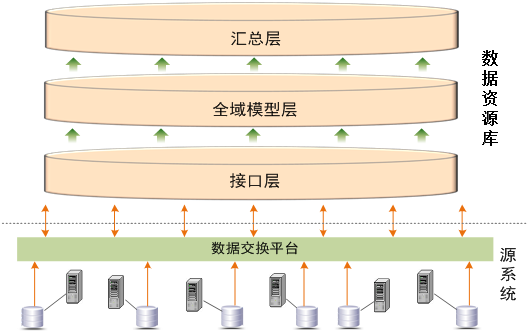 接口层存储的是由数据资源库从源系统采集的数据，其数据模型与源系统保持一致并与源系统保持实时/准实时同步。在该层可进行源系统数据剖析与质量分析的工作。全域模型层存储是经过数据清洗、转换、整合后的数据，是数据资源库的核心数据层，全域模型层中的数据原则上是统一编码格式的数据，可作为企业数据标准指导外围系统逐步统一数据格式。存储数据模型遵循全层数据模型（EDM），按数据主题层体系组织，落实具有物理特征的EDM逻辑模型。通过数据资源库汇总层的数据，可以向各业务单位与领导提供统一的数据视图，并建立起良好的关联关系。1.3数据应用要求可以直观展示全区社会治理综合全景态势和社会趋势情况，以数据使用，基层应用为核心，纳入考核，关注人员，事件，社会舆情等多方面数据应用专题，为治理工作提供辅助决策。1.4矛调中心导航一体机（二）综治指挥作战平台（三）前端信息采集系统（四）安全加固4.1边界安全防护系统4.2协同准入管理网关平台系统（五）应用数据存储平台三、服务要求（一）、质保期1、除特殊注明外，除特殊说明外，设备、系统软件及运维质保期均为三年，从验收通过之日起计算。，质保期限大于三年的，按投标单位质保期限提供质保服务,国家有强制标准的，按国家强制标准执行；质保期内因产品本身缺陷（非人为因素）造成各种故障应由中标供应商免费技术服务和维修。2、在质保期内，中标供应商应负责对其提供的设备进行现场维修、损坏件更换，不收取额外费用。（二）、送货及安装1、送货地点：按采购人指定地点送货安装。2、质量标准：符合我国国家有关技术规范要求和技术标准。3、本项目包括供就位与安装。安装期间中标供应商须派技术人员提供安装及技术服务。4、安装及技术服务过程中发生的费用由中标供应商负责，供应商应在投标文件中提出其安装调试过程中使用单位需配合的内容。（三）、项目建设期合同签订后4个月内完成（四）、付款方式 在合同生效以及具备实施条件后15日内，采购人向中标供应商支付合同金额30%的预付款。项目完工完成初验合格后采购人在15个工作日内付合同总金额50%的货款，项目最终验收合格后采购人在15个工作日内付合同总金额20%的货款。（五）、培训中标供应商应对用户的维修人员提供培训，使其能对产品进行日常的维护保养及能对一般故障进行维修。（六）、验收系统开发完成和货物到达指定地点后，验收结果应符合有关要求。（七）、数据保密在项目开发过程中和在系统运行过程中，中标供应商必须对采购人提供的任何数据及文档（包括设计文档、测试数据、文件档案资料及系统源代码等）有保密的责任和义务。第六部分   评标原则及方法一. 总  则评标工作遵循公平、公正、科学、择优原则和诚实、信誉、效率的服务原则。本着科学、严谨的态度，认真进行评标。择优选用，推进技术进步，确保工程质量、交货期，节约投资，最大限度的保护当事人权益，严格按照招标文件的商务、技术要求，对投标文件进行综合评定，提出优选方案，编写评标报告。对落标单位，评委会不作任何落标解释。投标人不得以任何方式干扰招投标工作的进行，一经发现其投标文件将被拒绝。二、评标组织评标工作由采购人依法组建的评标委员会负责，评标全过程由有关部门指导监督。三、评标程序开标后，采购人或采购代理机构对各投标人的资格进行审查；然后评标委员会对合格投标人的进行符合性审查，按照招标文件中规定的评标方法和标准，对符合性审查合格的投标文件进行商务和技术评估，综合比较与评价。四、 评标办法本项目评标办法采取百分制综合评分法，其中商务技术90分（技术权值为90%），投标报价10分（价格权值为10%）。即最大限度地满足招标文件实质性要求前提下，按照招标文件中规定的各项评分内容进行综合评审。以最终得分（即商务技术得分与投标报价得分之和）高低进行排序，得分第一名的投标人确定为中标候选人（得分相同投标报价低的排序前位；得分且投标报价相同的，技术服务部分得分高的排序前位）。评标过程中遇到特殊情况，由评标委员会遵循公平、公正原则，采取记名投票方式按照少数服从多数原则决定。五、评分细则商务技术文件的评定（90分）各评委成员按下列评分项目进行评定，每人一张评分计算表，由评标委员会成员各自评定打分并记实名。如任何一张表的一项评分内容分值超过规定的范围，则该张表无效。评标委员会成员对各投标人的各项评分内容评分合计值的算术平均值为该投标人商务技术文件的最终得分（四舍五入，保留小数点后二位）。投标报价评分（10分）：2.1满足采购文件要求且投标价格最低的投标报价为评标基准价；1）有效投标人的投标价等于评标基准价时，其投标报价评分值为满分；2）未满足折扣条件的报价得分=（评标基准价/投标人投标报价）×10（四舍五入，保留小数点后2位）3）满足折扣条件的报价得分=（评标基准价/投标人投标报价×94%）×10（四舍五入，保留小数点后2位）4）本项目采购预算为人民币520万元整，如投标人报价超过采购预算，其投标文件作无效标处理。5）所有投标人商务报价均超采购预算，重新组织招标。2.2政府采购政策说明①根据《政府采购促进中小企业发展暂行办法》（财库[2011]181号）的规定，投标人为小型或微型企业且投标产品为小型或微型企业生产的并提交相关证明材料，其小型或微型企业部分投标报价扣除6%后参与评审。②根据《关于政府采购支持监狱企业发展有关问题的通知》（财库[2014]68号）的规定，投标人如为监狱企业且投标产品为小型或微型企业生产的并提交相关证明材料，在政府采购活动中，监狱企业视同小型、微型企业，其小型或微型企业部分投标报价扣除6%后参与评审。③根据《财政部、民政部、中国残疾人联合会关于促进残疾人就业政府采购政策的通知》（财库〔2017〕141号）的规定，投标人如为残疾人福利性单位且投标产品为本企业或其他残疾人福利性单位制造的并提交相关证明材料，在政府采购活动中，残疾人福利性单位视同小型、微型企业，其小型或微型企业部分投标报价扣除6%后参与评审。④以上小型、微型企业的，不重复享受政策。未提供完整证明材料的，投标报价不予扣减。证明材料详见第二部分。有效投标人的综合得分为商务技术文件得分和投标报价得分的总和。项目编号：GZWZ[2020]029项目名称：鹿城区政法智控一张网建设项目采购方式：公开招标采购人：中共温州市鹿城区委政法委员会代理机构：宁波国咨工程造价咨询有限公司序号标项名称数量单位预算金额(万元)简要技术要求、用途1鹿城区政法智控一张网建设项目1套520 具体见招标文件采购内容及要求序号条款名称编列内容1采购人采购人名称：中共温州市鹿城区委政法委员会联系地址：温州市鹿城区广场路联系人：唐先生    联系电话：0577-88030874　 2采购代理机构采购代理机构名称：宁波国咨工程造价咨询有限公司地 址：温州市鹿城区市府路592号新益大厦13楼1302室。联系人：卢先生 联系电话：13868320746、0577-899758893项目名称鹿城区政法智控一张网建设项目 项目编号：GZWZ[2020]029 4采购内容具体采购内容及需求见项目招标文件相关部分。5项目建设期合同签订后4个月内完成6供应商资格要求1.一般资格条件：（1）符合《中华人民共和国政府采购法》第二十二条对供应商主体的要求。（2）须为未被列入“信用中国”网站(www.creditchina.gov.cn)、中国政府采(www.ccgp.gov.cn)渠道信用记录失信被执行人、重大税收违法案件当事人名单、政府采购严重违法失信行为记录名单的投标人。。2.特殊资格条件：无。3.本项目不接受联合体投标。7是否接受联合体投标不接受□接受，应满足下列要求：8踏勘现场□组织不组织，供应商自行前往项目现场进行踏勘。9投标预备会□召开不召开10投标截止时间2020年11月26日9时30分整11分包□允许不允许12偏离偏差允许幅度及其处理方法：允许细微偏差，不允许重大偏差。由评标委员会判断，细微偏差要求供应商在评审结束前予以澄清、说明或补正，不接受要求进行的，评标委员会有权做无效标处理，详见评标办法。13投标文件有效期投标文件自投标截止时间起生效，有效期90天。14投标保证金无须提交。15投标文件的组成完整的投标文件由资格审查资料、商务技术文件、报价文件三个部分组成。16投标文件的编制供应商应先安装“政采云电子交易客户端”，并按照本采购文件和“政采云平台”的要求，通过“政采云电子交易客户端”编制并加密投标文件。17签字或盖章要求投标文件公章采用电子签章，法定代表人或委托人可以采用签字或盖章后扫描也可以电子签章。18投标文件的形式、制作及组成本项目实行在线投标响应（电子投标）。投标人须准备电子投标文件（包括“电子加密投标文件”和“备份投标文件”两类，在投标文件编制完成后同时生成）。（1）“电子加密投标文件”是指通过“政采云电子交易客户端”完成投标文件编制后生成并加密的数据电文形式的投标文件。（2）“备份投标文件”是指与“电子加密投标文件”同时生成的数据电文形式的电子文件（备份标书），其他方式编制的备份投标文件视为无效备份投标文件。以上两类投标文件均由资格审查资料、商务技术文件、报价文件三部分组成。19投标文件份数（1）“电子加密投标文件”：在线上传递交、一份。（2）“备份投标文件”：以U盘存储，密封包装后（快递形式）在2020年11月25日12时00分前递交，一份，邮寄地址：温州市鹿城区市府路592号新益大厦13楼1302室，卢先生收。20投标文件的上传和递交（1）“电子加密投标文件”的上传、递交：a.投标人应在投标文件递交截止时间前将“电子加密投标文件”成功上传递交至“政采云平台”，否则投标无效。b.“电子加密投标文件”成功上传递交后，供应商可自行打印投标文件接收回执。（2）“备份投标文件”的密封包装、递交：a.投标人在“政采云平台”完成“电子加密投标文件”的上传递交后，还可以（快递形式）在2020年11月25日12时00分前递交以介质（U盘）存储的 “备份投标文件”（一份）；快递形式快递至采购代理机构地址（地址详见招标采购文件，防疫期间不建议供应商本代表抵达开评标地点）；解密CA必须是上传并制作电子投标文件CA锁。b.“备份投标文件”应当密封包装，并在包装上标注投标项目名称、投标单位名称并加盖公章。没有密封包装或者逾期邮寄送达至投标地点的“备份投标文件”将不予接收。c.通过“政采云平台”成功上传递交的“电子加密投标文件”已按时解密的，“备份投标文件”自动失效。投标文件递交截止时间前，投标人仅递交了“备份投标文件”而未将“电子加密投标文件”成功上传至“政采云平台”的，投标无效。21电子加密投标文件的解密和异常情况处理（1）开标后，采购组织机构将向各投标人发出“电子加密投标文件”的解密通知，各投标人代表应当在接到解密通知后60分钟内自行完成“电子加密投标文件”的在线解密。（2）通过“政采云平台”成功上传递交的“电子加密投标文件”无法按时解密，投标人如按规定递交了“备份投标文件”的，以“备份投标文件”为依据（由采购组织机构按“政采云平台”操作规范将“备份投标文件”上传至“政采云平台”，上传成功后，“电子加密投标文件”自动失效），否则视为投标文件撤回。（3）投标文件递交截止时间前，投标人仅递交了“备份投标文件”而未将电子加密投标文件上传至“政采云平台”的，投标无效。22递交投标文件地点政采云平台线上递交。23开标时间和地点开标时间：2020年11月26 日9时30分开标地点：温州市公共资源交易中心鹿城分中心三楼开标室（温州市宽带路18号科技大楼）24评标委员会的组建采购人按照《中华人民共和国政府采购法》等有关法律、法规的规定组建评标委员会，评标委员会成员由采购人代表和有关技术、经济等方面的专家组成，成员人数为5人（含）以上单数，除采购人代表外的专家将在评标专家库中随机抽取产生。25履约担保不需要需要 签订合同前中标供应商应向采购人提交合同总价5%的履约保证金，履约保证金可以采用银行或者保险公司出具的保函。26政府采购扶持政策1.本项目对符合财政扶持政策的中小企业（小型、微型）、监狱企业、残疾人福利性单位给予价格优惠扶持，价格优惠扶持见《第三章 评分办法》。2.满足转发财政部 工业和信息化部关于印发《政府采购促进中小企业发展暂行办法》的通知（浙财采监[2012]11号）的规定的中小企业可享受优惠扶持。满足关于政府采购支持监狱企业发展有关问题的通知（财库[2014]68号）的规定的供应商可享受优惠扶持。满足关于促进残疾人就业政府采购政策的通知（财库[2017]141号）的规定的供应商可享受优惠扶持。3.节能产品、环境标志产品的强制采购政策根据财政部、国家发展和改革委员会、生态环境部等部门公布的政府采购节能产品、环境标志产品品目清单的规定，依据品目清单和认证证书实施政府优先采购和强制采购。采购人拟采购的产品属于品目清单范围内的强制采购品目的，供应商提供的产品应具有国家确定的认证机构出具的、处于有效期之内的节能产品、环境标志产品认证证书，并在响应文件中提供该产品节能产品、环境标志产品认证证书，否则无效。（注：本项目执行最新政府采购节能产品、环境标志产品品目清单。）4.节能产品、环境标志产品的优先采购政策根据财政部、国家发展和改革委员会、生态环境部等部门公布的政府采购节能产品、环境标志产品品目清单的规定、依据品目清单和认证证书实施政府优先采购和强制采购。采购人拟采购的产品属于品目清单范围内的优先采购品目的，供应商提供的产品应具有国家确定的认证机构出具的、处于有效期之内的节能产品、环境标志产品认证证书，并在响应文件中提供该产品节能产品、环境标志产品认证证书，（注：本项目执行最新政府采购节能产品、环境标志产品品目清单。）27投标人信用查询（1）投标供应商信用信息查询的查询渠道：“信用中国”(www.creditchina.gov.cn)；“中国政府采购网”（http://www.ccgp.gov.cn/）；（2）投标供应商信用信息查询截止时点：本项目投标截止时间。（3）投标供应商信用信息查询记录和证据留存的具体方式：网页截图打印；（4）信用信息的使用规则：对列入失信被执行人、重大税收违法案件当事人名单、政府采购严重违法失信行为记录名单及其他不符合《中华人民共和国政府采购法》第二十二条规定条件的供应商，其投标做无效投标处理。不良信用记录指：“信用中国”被列入失信被执行人、重大税收违法案件当事人名单或存在 《中华人民共和国政府采购法实施条例》第十九条规定的行政处罚记录（三万元以上（含三万）罚款金额视为较大数额罚款）；中国政府采购网被列入政府采购严重违法失信行为记录名单；（5）具体结果以开标当日采购人或采购代理机构对投标人信用查询网页的查询结果为准。28合同备案（1）中标投标人须在中标通知书发出之日起30日历天内与采购人签订合同。（2）中标投标人与采购人签订合同后，3日历天内将合同扫描件电子版发给招标代理机构邮箱：109181756@qq.com。（3）本项目政府采购合同按规定在浙江政府采购网予以公示。29合同履约管理合同签订后，采购人依法加强对合同履约进行管理，并在中标单位服务、项目验收等重要关节，如实填写《合同验收报告》（或考核资料），并及时向同级财政部门报告验收过程中遇到的问题。30解释权构成本采购文件的各个组成文件应互为解释，互为说明；如有不明确或不一致，构成合同文件组成内容的，以合同文件约定内容为准，且以专用合同条款约定的合同文件优先顺序解释；仅适用于招标投标阶段的约定，按招标公告、投标人须知、评标办法、投标文件格式的先后顺序解释；同一文件中就同一事项的约定不一致的，以逻辑顺序在后者为准；同一文件不同版本之间有不一致的，以形成时间在后者为准。按本款前述约定仍不能形成结论的，由采购人负责解释。31免责声明1、投标人自行承担投标过程中产生的费用。无论何种因素导致采购项目延期开标、废标（流标）、投标供应商未中标、项目终止采购的，采购人与代理机构均不承担供应商投标费用。2、投标人在投标、合同履行过程中必须做好安全保障工作，不因项目实施而危及自身及第三方人员、财产安全。若发生任何安全事故，由中标供应商自行承担一切责任并赔偿损失。序号内 容1法定代表人声明书或法定代表人授权书2营业执照(或事业法人登记证书或其它工商等登记证明材料)。3供应商参与政府采购活动投标资格声明函（见附件）4法定代表人诚信投标承诺书（见附件）5至本项目投标截止时间内任意时间的“信用中国（https://www.creditchina.gov.cn/）”、“中国政府采购网（http://www.ccgp.gov.cn/）”投标人信用查询网页截图（以开标当日采购人或采购代理机构网页查询结果为准）。6特定资格条件：无序号内容1针对评分细则，编制目录索引，注明评标细则项目所在投标文件页码，格式自拟2投标函3商务偏离表、技术偏离表4投标技术方案（以下内容格式自拟）4.1制造商认证、业绩4.2投标技术方案4.3设备配置4.4技术保障和系统验收保障5投标人自2017年1月1日以来同类项目业绩清单6资信证明文件（本部分为商务技术文件评分内容，各供应商参照评分标准根据自身情况提供）序号内容1开标一览表2投标分项报价表3产品零件、易损件、备品备件报价表(如有, 格式自拟)4中小企业声明函、监狱企业、残疾人福利性单位及其他相关的充分的证明材料（如有）项目名称项目采购编号时    间投标截止时间我单位参加鹿城区政法智控一张网建设项目投标，现声明如下：1、我单位符合政府采购法第二十二条规定（一）具有独立承担民事责任的能力； 
　　（二）具有良好的商业信誉和健全的财务会计制度； 
　　（三）具有履行合同所必需的设备和专业技术能力； 
　　（四）有依法缴纳税收和社会保障资金的良好记录； 
　　（五）参加政府采购活动前三年内，在经营活动中没有重大违法记录； 
　　（六）法律、行政法规规定的其他条件。 2、根据财政部与有关部门联合签署了《关于在政府采购活动中查询及使用信用记录有关问题的通知》（财库【2016】125号）、《关于对重大税收违法案件当事人实施联合惩戒措施的合作备忘录》(发改财金〔2014〕3062号)、《失信企业协同监管和联合惩戒合作备忘录》(发改财金〔2015〕2045号)、《关于对违法失信上市公司相关责任主体实施联合惩戒的合作备忘录》(发改财金〔2015〕3062号)、《关于对失信被执行人实施联合惩戒的合作备忘录》(发改财金〔2016〕141号)、《关于对安全生产领域失信生产经营单位及其有关人员开展联合惩戒的合作备忘录》(发改财金〔2016〕1001号)，依法限制相关失信主体参与政府采购活动。我单位不存在上述文件规定依法限制参与政府采购的情况。3、我单位没有被各地、各级财政部门限制参加政府采购活动或曾被各地、各级财政部门限制参加政府采购活动但已不在限制期内。4、我单位、法人代表及本次拟派的项目负责人近三年来无行贿犯罪记录；5、我单位参与本项目政府采购活动3年内其它重大违法记录（重大违法记录，是指供应商因违法经营受到刑事处罚或者责令停产停业、吊销许可证或者执照、较大数额罚款等行政处罚）情况声明：6、我单位符合本项目特定资格条件：                         的要求，并在技术资信部分投标文件中提供了相应的证明材料（招标文件没有要求特定资格条件的，本条款空格处可以空白）本公司所提交的本声明和陈述均是真实的、准确的。若与真实情况不符，本公司愿意承担由此而产生的一切后果。我方提供了全部能提供的资料和数据，我们同意遵照贵方要求出示有关证明文件。我单位参加鹿城区政法智控一张网建设项目投标，现声明如下：1、我单位符合政府采购法第二十二条规定（一）具有独立承担民事责任的能力； 
　　（二）具有良好的商业信誉和健全的财务会计制度； 
　　（三）具有履行合同所必需的设备和专业技术能力； 
　　（四）有依法缴纳税收和社会保障资金的良好记录； 
　　（五）参加政府采购活动前三年内，在经营活动中没有重大违法记录； 
　　（六）法律、行政法规规定的其他条件。 2、根据财政部与有关部门联合签署了《关于在政府采购活动中查询及使用信用记录有关问题的通知》（财库【2016】125号）、《关于对重大税收违法案件当事人实施联合惩戒措施的合作备忘录》(发改财金〔2014〕3062号)、《失信企业协同监管和联合惩戒合作备忘录》(发改财金〔2015〕2045号)、《关于对违法失信上市公司相关责任主体实施联合惩戒的合作备忘录》(发改财金〔2015〕3062号)、《关于对失信被执行人实施联合惩戒的合作备忘录》(发改财金〔2016〕141号)、《关于对安全生产领域失信生产经营单位及其有关人员开展联合惩戒的合作备忘录》(发改财金〔2016〕1001号)，依法限制相关失信主体参与政府采购活动。我单位不存在上述文件规定依法限制参与政府采购的情况。3、我单位没有被各地、各级财政部门限制参加政府采购活动或曾被各地、各级财政部门限制参加政府采购活动但已不在限制期内。4、我单位、法人代表及本次拟派的项目负责人近三年来无行贿犯罪记录；5、我单位参与本项目政府采购活动3年内其它重大违法记录（重大违法记录，是指供应商因违法经营受到刑事处罚或者责令停产停业、吊销许可证或者执照、较大数额罚款等行政处罚）情况声明：6、我单位符合本项目特定资格条件：                         的要求，并在技术资信部分投标文件中提供了相应的证明材料（招标文件没有要求特定资格条件的，本条款空格处可以空白）本公司所提交的本声明和陈述均是真实的、准确的。若与真实情况不符，本公司愿意承担由此而产生的一切后果。我方提供了全部能提供的资料和数据，我们同意遵照贵方要求出示有关证明文件。供应商名称（加盖盖章）：供应商名称（加盖盖章）：法定代表人或授权代表（签字或盖章）：法定代表人或授权代表（签字或盖章）：签署日期：签署日期：序 号内容招标文件规范要求投标文件对应规范备 注序 号内容招标文件规范要求投标文件对应规范备 注序号设备名称品牌及型号详细描述数量单位质保期限123451、一般情况1、一般情况1、一般情况1、一般情况1、一般情况1、一般情况1、一般情况1、一般情况姓   名姓   名年  龄年  龄学  历毕业学校毕业学校专  业专  业职  务职  称职  称拟任何职拟任何职参加工作时间2、个人简历2、个人简历2、个人简历2、个人简历2、个人简历2、个人简历2、个人简历2、个人简历时  间时  间专业工作经历专业工作经历专业工作经历专业工作经历专业工作经历专业工作经历3、项目负责人业绩3、项目负责人业绩3、项目负责人业绩3、项目负责人业绩3、项目负责人业绩3、项目负责人业绩3、项目负责人业绩3、项目负责人业绩序号项  目  名  称项  目  名  称项  目  名  称完成年份完成年份获奖情况获奖情况序号姓名性别年龄学历职称/职务本工程中的岗位从事专业年限备注序 号项目名称业主单位签约日期联系人联系电话备注项目名称项目建设期免费质保期备注投标报价（大写）人民币：（大写）人民币：（大写）人民币：投标报价（小写）￥（小写）￥（小写）￥序号名  称单位数量单价（元）总价（元）备注12345678投标总价（元）投标总价（元）投标总价（元）投标总价（元）投标总价（元）项目建设内容项目建设内容项目建设内容描述数量备注鹿城区县域治理综合平台1项综治指挥作战平台1项前端信息采集系统1项网络安全加固1项应用数据存储平台1项序号模块名称模块名称1集成系统业务集成模块2集成系统大屏场景控制系统3社会治理数据专题库数据来源管理4社会治理数据专题库主题数据库5社会治理数据专题库数据仓库6社会治理数据专题库数据对接7数据应用平安考核专题8数据应用平安指数专题9数据应用平安指标专题10数据应用事件分析专题11数据应用社会舆情专题12数据应用矛调中心专题（含一台导航一体机设备）13数据应用重点场所专题14数据应用钉钉应用序号系统模块功能要求1业务集成模块本模块主要实现通过一套门户系统集成鹿城基层治理相关的各类业务系统，方便管理使用。要求提供统一访问门户，实现基于社会治理相关的各类业务系统的入口集成。可以对各业务系统进行划分，如基层治理四平台、智慧城管、社会舆情、智慧党建、民宗、维稳信息等业务系统的集成，领导在中心就能看到鹿城区建设的所有接入的信息化系统情况。要求提供部门管理、用户管理、系统登录功能。可以通过部门管理、用户管理，对各部门及用户信息进行管理。支持增删改查功能，同时定义权限检验用户类型，对每一个需要管理权限的操作均进行拦截，并检验用户类型，判断该用户类型是否可执行该操作，即可达到权限管理的作用。要求提供权限管理功能，主要为登录用户提供各业务系统的访问权限控制，根据系统设置的安全规则或者安全策略，用户可以访问而且只能访问自己被授权的资源；提供用户权限功能与角色挂钩。要求提供日志管理功能。通过设置日志文件访问控制权限，实现对系统的删除、重要信息的浏览等关键操作进行日志跟踪记录，防止未授权的访问篡改。要求提供密钥管理功能。通过S／MIME、底层协议加密（SSL）和动态秘钥等方式，在数据传输的过程中进行加密，保证数据的安全性。要求提供模块管理功能。包括添加、修改、删除，模块的分类、移动；模块的启用、停用，模块的动作权限设置，模块的状态设置，模块的排序功能等，实现动态维护功能模块、动态生成菜单动态生成。2大屏场景控制系统要求提供大屏场景控制系统，本系统应具备以下功能：1、大屏调度配置要求可以通过大屏调度配置，实现配置大屏各模块的显示顺序以及调度方案。2、场景设置要求可以通过场景设置功能，设置一个大屏投放的场景，它可以包含多个页面。同时，用户能够增加、删除、修改场景。3、场景管理要求可以通过新增页面、页面编辑、尺寸编辑对场景进行管理。要求新增的页面支持ppt、超链接、视屏列表、页面模板这四种类型。要求新增场景时，可以对场景区域进行选择，如果选择“大屏”则添加的场景在大屏场景中展示；如果选择“时光轴”则添加的场景在时光轴中展示。4、页面管理要求系统可以支持对页面模板进行编辑，可以通过增加、删除、自由定位等方式，形成符合用户需要的界面样式，实现页面的快速搭建。5、页面控制要求系统可以通过选择一个场景的页面，点击切换，用户就能够将此页面投放到大屏上。通过上一页和下一页可以执行页面之间的连续切换。要求系统支持在桌面端和移动端两种控制方式。序号系统模块功能要求1数据来源管理依托托鹿城区社会治理相关系统及温州市大数据中心对不同数据来源的相关信息数据进行模块化管理。对接过程中，需要根据各来源数据的不同规范，设置不同的采集接口，并对各采集数据独立管理，管理内容包括基础信息数据，事件数据，采集日志，接口监测等。并对各类采集数据统一转换为综合业务平台标准规范，实现数据的统一标准化。分别对接入的系统进行单独管理，记录每日数据同步情况，提供查询功能。2主题数据库各平台接入的数据在数据资源库落地，系统自动对各平台接入的数据进行有效性验证过滤，形成原始数据库（是源系统数据库表结构和内容的影子拷贝，用于完全备份源系统数据，并在数据转换时作为数据源，最大限度减少对源系统业务负载的冲击）、基础数据库（支持智慧政法所有业务的全局性库表）、专题数据库（支持智慧政法某项专项业务的库表）。主题数据库清单主要内容如下：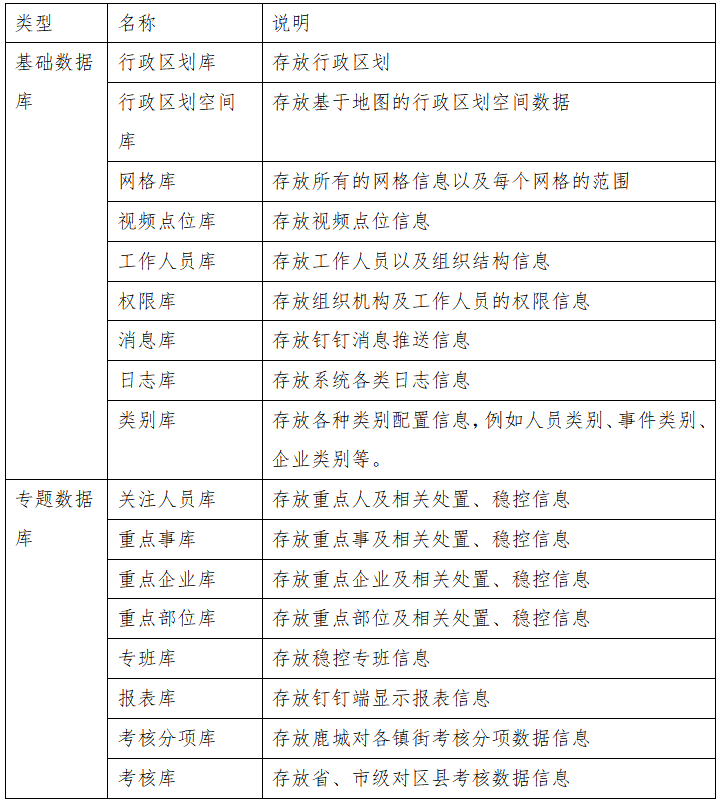 注：数据库，专题库不是一张表，而是相关联的一系列表组成。3数据仓库数据仓库主要用于存放多维分析模型以及相应的数据分析结果。系统准确地采集到数据后，可以根据预先设置的数据模型（维表）对主题数据库内的数据进行数据分析，产生数据分析的事实表，用户可以根据要求调整数据模型的分析参数和权重，提高分析质量和精度，从而保证能够分析出最准确的结果。所有分析都有区域和时间两个基本维度，并按分析的不同叠加其他维度。数据仓库建设内容根据数据应用来制定，包括考核分析，人员分析，事件分析，舆情分析，场所分析等内容。4数据对接要求系统汇聚提供三种对接方式，其中包括系统接口对接、数据前置库、信息导入等方式。1、接口对接：调用系统接口获取数据，在对接的系统中开发接口，需获取接口规范文档，包括访问接口地址、入参名称和格式、返回的状态情况等信息；2、数据前置库：将相关的业务数据推送到前置库，平台通过前置库的数据进行对接；3、信息导入：通过系统定期导出相关数据，平台通过导出的数据进行信息导入；主要支持以下相关系统的数据接入：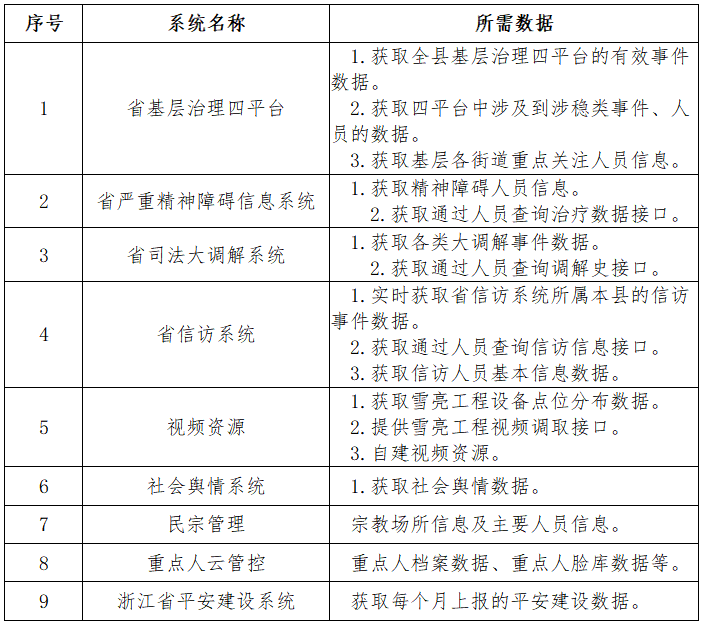 序号系统模块功能要求1平安考核专题要求平安考核系统可以通过折线图、饼图、地图及柱状图等多种展现方式，结合各类数据，利用大数据与统计分析等相关技术，实现实时掌控事态发展、精准感知，构建社会治理的预防预知预判能力，为领导层提供可靠的决策支撑。系统包含以下内容：1、省级平安考核数据管理分析：提供鹿城省级对区县考核数据的管理，并根据全省考核文件，显示鹿城考核排名变化。支持大屏指挥中心相关数据展示。通过浙江省平安建设考核系统抽取出各部门每个月上报事件数据进行管理，同时系统提供各事件与考核文件比对打分，并划分所属街道。2、市级平安考核数据管理分析：提供市级对区县考核内容的数据管理，提供考核扣分情况管理，包括扣分项，扣分事件，所属街道等基本信息管理。系统提供数据的导入导出功能，支持大屏数据调用。相关市级考核汇总表: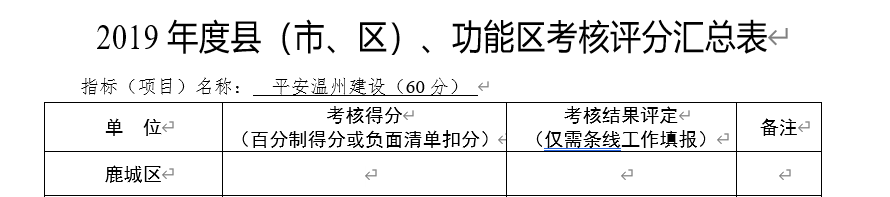 市对县平安考绩情况表: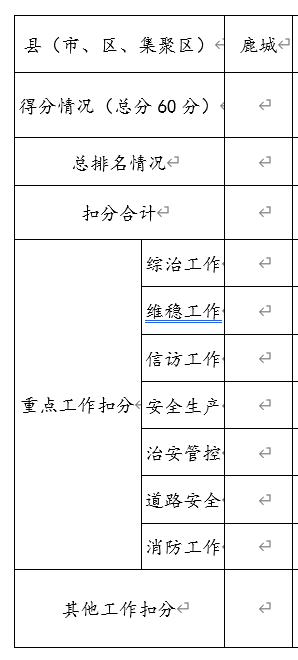 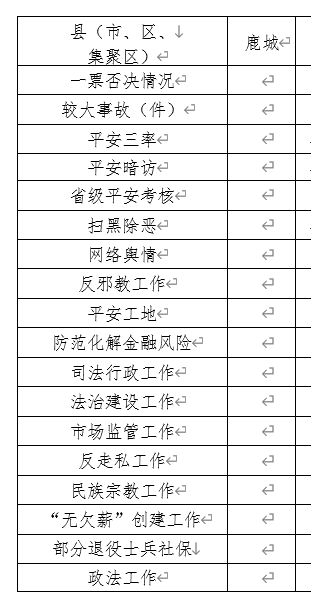 3、各街道考核指标管理分析提供各街道的考核指标数据的管理，提供各职能部门相关数据上报渠道，数据修改，删除，按月查询等功能。支持大屏指挥中心相关数据展示。4、负面清单数据视图根据不同考核需求及内容，通过整合省对区，市对区的考核重点扣分问题及具体内容，按月自动生成相关负面情况报表及主要事项。并提供钉钉应用调用，并进行钉消息推送。5、考核情况数据视图按每个月省级对区县考核，市级对区县考核的数据情况，实现考核报表自动生产，包括排名，扣分情况，主要事件，所属街道等信息。并提供钉钉应用调用，进行钉消息推送。6、大屏数据展示提供基于大屏端的相关考核数据的综合展示，根据省级，市级，街道等不同的考核内容，以图形，表格，地图，数据等多形式进行展示，为领导在指挥中心会商研判时提供数据支撑。2平安指数专题要求系统根据浙江省平安指数标准，实现对鹿城区一级平安指数的数据管理，分析建模，展示功能，其中分析建模算法采用浙江省平安指数建设标准进行设计与建设，相关基础数据由政法委相关部门提供基础数据，系统根据没有数据情况按时间维度进行管理，分析结果数据以图表形式在大屏端进行展示。3平安指标专题要求系统根据鹿城公安每月提供的各类案件情况，对数据进行统一管理。并根据每月数据情况进行年度数据累计。并形成相关数据视图，提供大屏展示端，钉钉端数据调取。4事件分析专题要求系统可以基于事件库数据，实现在指挥中心大屏端对事件进行统计分析展现，更直观了解所发事件的管控情况，包括事件的分布统计、档案信息、涉及人数、趋势对比、化解统计、热词分析等内容。要求包含以下功能;1、事件分布及分类统计展现全区及各街道事件数量分布、以及各种类型事件数量。可以柱状图或饼状图形式统计辖区内各区域不同类型事件数量，同时支持按辖区、时间进行条件查询。用于大屏展示。2、事件列表按照区域、时间、事件类别、是否办结、是否归档等内容对事件进行列表式罗列，并可查看某事件详情。3、重点事件档案信息事件详情、重点挑头人员，上级主管部门、基本诉求、诉求分析（合理诉求、无理诉求、可协商诉求），维权方式及群体动向、以及化解、稳控、处置情况历史记录等。化解、稳控、处置情况包括责任单位及领导、化解专班、工作措施、化解难点、化解空间、化解期限、处置情况、后续稳控情况（打击、化解、稳控情况）。4、重点事件化解情况已化解、未化解事件，按照本月、本年度进行数量统计分析，并可通过条状图进行展现。5、重点事涉及人数事件涉及人数分析（5人以下、5～10人、11～20人、20以上），可按照本月、本季度、本年度进行数量统计分析，并通过柱状图进行展现，可大致展现其变化情况。6、热词事项数据统计对经常出现的热词做统计分析，抓住社会热点问题。如可按照月、季、年的维度对事件中出现的热词进行统计，并按照数量进行排名；并根据下辖各区域内出现的热词出现的情况进行分析。5社会舆情专题要求系统能通过对于网站、微信、微博、博客、论坛等信息的监测，发现社会舆情并进行分析展示。本次系统建设主要通过网信办舆情系统实现对鹿城本区域关注人员，事件，场所等进行数据同步，并实现基于大屏的数据展示分析。要求包含以下功能：1、关键词维护管理和生成关键词，关键词的来源有两种，一种是舆情监测本身产生的热词，二是研判管理系统发现的事件上报产生的热词，这些热词经过研判后加入舆情重点关注热词，进行重点舆情监控。2、舆情监测根据热词监测舆情，生成舆情列表，并可生成舆情趋势分析图谱。3、舆情预警实现舆情预警相关规则，阀值的设置。根据设置的条件，对于超过阈值的舆情进行预警。4、舆情事件分析对于某一舆情传播情况，可以自动生成涵盖事件简介、事件走势、网站统计、数据类型、关键词云、热门信息、热点网民、传播路径、相关词、网民观点、舆情总结等11个维度的全网事件分析报告。5、舆情溯源通过舆情事件分析，可以快速找出某个舆情事件的信息传播源头。6矛调中心导航要求可以通过导航一体机实现对矛调中心各业务窗口，办公室等场所的模拟导航地图，并可点击楼层办公室主要业务介绍。及从当前位置出发到目的地的路线规划。系统包含以下功能：1、模拟地图制作根据场地规划图，对所在场所的各楼层，布局进行模拟地图制作，简洁明了，方便查看。2、楼层选择根据实际场地情况，存在多楼层的情况，支持选择不同的楼层来查看，各自楼层的地图情况。3、场所信息查看可点击地图中的主要窗口，调解室等，系统显示相关场所的基本情况介绍，主要显示窗口业务。4、引导路线根据选择的主要场所，自动显示当前位置到相关场所的主要同行路径。在出现越层引导时，需要体现两层的路径规划。7重点场所专题要求系统可以实现主要重点场所，包括医院附近，商城附近，学校附近，政府单位附近等结合GIS服务，实现对视频资源，应急力量，巡查情况，重点人分布，网格情况等实现专题专场分析。系统包含以下功能：1、巡查情况分析通过平安检查，基层治理四平台巡查及其他巡查手段获取到的相关巡查的频次来对各街道进行综合分析。2、地理位置分布提供基于GIS地图（三维地图需要业主自建平台，不包含在本次建设中）的各类重点场所分布及相关管辖单位人员信息的展示。3、视频资源调取实现基于重点场所周边的视频资源能自动获取到相关视频资源。并进行调取可视化查看，实时查看现场情况。4、应急力量实现在地图上展示重点场所周边的相关应急力量。并自动显示所选的场所周边的网格力量，卫建医疗，公安力量，城市执法力量，市场监管力量等，主要显示相关负责人及联系方式。实现实时指挥，及时处置。5、重点人分布显示重点场所及周边一定范围内相关重点人员的分布情况，并可调用相关人员的基本信息，家庭情况，车辆情况，人员类型等。6、事件情况通过各类上报事件数据，实现对重点区域的事件情况分析，综合分析该区域的社会治理情况。8钉钉应用要求系统可以实现基于钉钉开发相关应用功能，主要包括通知推送，报表展示，综合查询，配置管理，权限分级等功能组成。1、钉消息通知推送本模块主要实现基于钉钉的钉消息推送功能，根据后台管理及各业务模块需要推送到钉钉端时提供消息推送的接口调用。本次主要推送内容包括：省级考核数据更新消息，市级考核数据更新消息，街道考核数据更新消息，关注人员数量变化消息，重大舆情信息等。2、关注人员报表对重点关注人员以报表形式实时动态关注，包括人员姓名、涉及事件、近期异动、异动时间，化解情况，对应专班负责人，所属街道，所属网格等信息查询查看功能，并提供最新变化人员的凸显。3、热点事件预警通知大数据分析技术，对各类业务事件数据进行热词分析，对热点事件以列表形式实时动态关注，包括名词、出现频率、热词占比、描述等信息。4、省级考核报表提供每月省级考核情况报表的展示及查询历史报表情况功能。5、市级考核报表提供每月市级考核情况报表的展示及查询历史报表情况功能。6、镇街考核报表提供镇街考核情况报表的展示及查询历史报表情况功能。7、关联配置管理实现对内容与人员的信息关联管理。当发现异常情况，可根据制定好的策略，及时通知相关人员进行处置。8、权限配置提供相关钉钉用户数据的导入及各类数据查看权限的配置及钉消息推送权限的配置。序号名称数量单位技术参数及要求1导航一体机1台55寸卧式红外触摸查询终端：                                       液晶尺寸：55寸；屏幕比例 16：9； 分辨率：1920*1080；                      触摸方式：采用55寸红外光学触摸屏；                          玻璃：3mm黑色丝印触摸点数：10点；                           透光率：95%以上；触摸分辨率：4096*4096，触摸屏寿命：单点5000万次；可视角度：左右视角/178°上下视角/178° 内置专业触控主板                                            四核CPU：Intel i5；内存：4GB；固态硬盘：128GB；                                 一体机遵照安全、可靠、便于使用和维修的设计原则，表面采用进口金属烤漆工艺处理，外观简洁流畅；整机外观:材质铝合金外壳； 散热方式：空气流通散热；安装方式：落地安装，外观颜色：AS典雅白/可定制颜色；电源：专业电源AC 电压10V~240V,50/60HZ   工作环境 工作温度(℃) 0℃～40℃ 工作湿度 10%～85%RH Non-Condensing                          产品通过3C、FCC、CE、ROHS认证名称功能板块模块组件功能描述综治指挥作战平台重点对象及场所资料库★重点人员资料库管理重点人员（重点防疫人员、易走丢人员等）基础信息8要素；综治指挥作战平台重点对象及场所资料库★重点群体资料库重点防疫群体事件详情、防疫关键人员群体，基础信息8要素；综治指挥作战平台防疫重点人员云管控功能库★指数分级库指数分级库是对象分级分层管理的数据支撑点，基于鹿城综治云数据中心的静态数据与动态数据，运用大数据分析技术，通过数据清洗、数据比对、数据关联等数据模型，对重点防疫人员、易走丢人员等进行“人物画像”，综治指挥作战平台防疫重点人员云管控功能库★防疫工作化解库防疫专班由片区领导和相关人员组成。制定相关重点防疫人员稳控措施综治指挥作战平台防疫重点人员云管控功能库★措施落地库通过综治云平台钉钉移动端模块，全程跟踪记录防疫工作落实的各项行动，利用平台可视化，倒逼防疫措施落地。实现平台智能处置“室内向室外”的扩展，防疫包挂人员落地措施时运用钉钉移动端实现GPS定位、拍照、录视频等并实施上传到综治云平台，实现管控全程可视化。综治指挥作战平台防疫重点人员云管控功能库★保障支撑库保障支撑库包括领导包挂考核模块与指令传送模块。
领导包挂考核模块：对于包挂干部的防疫措施落地情况等因素，系统会自动给包挂干部与基层综治参与人员的工作情况给出科学的评价。
指令传送模块：云平台指挥中心通过平台将综治活动指令推送给事权单位，事权单位的签收、落地、答复等相应情况反馈至平台，第一时间直管掌握稳控工作开展情况。综治指挥作战平台防疫重点人员云管控功能库★异动推送库通过重点防疫及易走丢人员管理云平台的多个录入及分析采集模块，平台可以实时了解社区在摸排过程等内容。一旦发现人员将第一时间通过钉钉移动端收到推送文字、图片等信息，联动作为。综治指挥作战平台综合统计事件进度查询提供查询所有上报的防疫信息及信息的处置进度。待办事件跟已办事件的查询，用于接收需要处置的相关待办事件，可查看事件详情，并对事件进行信息补充及处置结果回馈，可以查询已办事件。综治指挥作战平台综合统计事件类型分析根据不同的上报事件，按类型，时间，地区等多维分析。综治指挥作战平台钉钉端移动端事件上报用于上报疫情信息，可直接通过手机钉钉端填写编辑文字、上传图片、视频、发送点位等形式进行涉稳信息上报综治指挥作战平台钉钉端移动端一键响应钉钉端支持一键响应功能，能够快速进行人员的分组、选择，并批量给指定人员发送指令，以及跟进指令接收情况。综治指挥作战平台钉钉端移动端事件协同支持手机钉钉端对事件的处置，处置流转信息和PC端同步。包括事件指派、事件处置、事件办结等。综治指挥作战平台钉钉端移动端综合查询提供查询所有上报的疫情信息及信息的处置进度。综治指挥作战平台钉钉端移动端安全权限开通各镇街、各部门人员的录入权限，使其可通过手机钉钉直接向该信息储备库录入人员、事件等信息数据综治指挥作战平台钉钉端移动端零报管理工作人员通过手机钉钉进行日报上报，相关负责人对上报的日报进行查看。包括零报上报、零报接收。综治指挥作战平台钉钉端移动端钉钉配置同步钉钉通讯录、信息下发和信息提醒、信息反馈智能预警平台重点库图像预警系统重点区域人脸分析对进入防疫重点区域（如医院、市政府等）的人员通过人脸识别设备对人员进行自动识别。智能预警平台人员信息数据专题库 人员信息数据专题库（普通库和敏感库） 人员信息数据专题库 人员信息数据专题库（普通库和敏感库） 重点防疫人员信息数据专题库人员信息数据专题库（防疫普通库和防疫敏感库） 智能预警平台行为分析库行为分析库含防疫人员人踪分析库、分级布控库系统管理系统登录系统登录统一集成登录，系统需要通过账号密码验证登录，账号密码可由系统管理员设置系统管理用户管理用户管理系统中用户的管理，支持用户列表、用户搜索，支持新增、编辑、删除、查看功能系统管理部门管理部门管理所有部门的管理，支持新增、编辑、删除、查看功能系统管理模块管理模块管理实现动态维护功能模块，功能模块的增加、删除、查找等功能，实现功能菜单动态生成系统管理角色管理角色管理系统涉及角色的管理，支持角色的新增、删除、编辑的功能，通过角色名称和权限确定完成角色创建系统管理权限管理权限管理通过权限信息完成权限的配置权限设置已树状结构配置综治指挥作战平台数据中心建设★数据资源子库★数据资源子库数据资源子库依托鹿城区大数据中心数据交换平台，建立综治数据资源子库，各综治相关平台接入的数据在数据资源子库落地，系统自动对各平台接入的数据进行有效性验证过滤，形成原始数据库、有效数据库、专题数据库、基础数据库、业务事件库、档案库、图片库、预警人员库等主题数据库等，支撑各子系统的业务运行。综治指挥作战平台数据中心建设数据交换模块数据交换模块数据交换模块是依托鹿城区大数据中心数据交换平台实现将其他系统的数据通过ETL过程交换到本系统的数据库，从而实现非侵入式的数据资源交换和共享，同时又能保持本系统和其他业务系统的松耦合，也能保留以后接入更多的第三方业务系统的能力。模块组件功能要求描述数量单位智能感知终端采集对象：4G终端。制式频段：TDD-LTE（B38/41、B39、B40）；FDD-LTE（B1、B3）。设备支持至少两个频段，满足异频配置要求。采集内容：IMSI。采集时间：0.5~2秒(释放用户时间)。重复采集时间：2分钟~24小时（可配置）。发射功率（MAX）：10W（每载波）。功率级数可调：5级。采集速率：1200用户/分钟。最大范围：0～500m可调（视发射功率和周围运营商覆盖环境而定，网络覆盖环境良好的情况下能达到500m）。本地通信方式：以太网有线连接或Wi-Fi。后台数据传输方式：支持无线和有线2种方式。工作电压：交流220VAC（130-270V），适应复杂电压环境。环境温度：-20℃～50℃。防护等级：IP65。安全性：数据加密传输。可靠性：MTBF（平均无故障时间）：≥30000小时。3台后台网管平台（1）统计功能：根据卡号、机身码、采集制式等行数据统计。（2）伴随功能：实现人人伴随分析等多种伴随分析。（3）数据碰撞功能：支持交集碰撞、并集碰撞和差集碰撞三种数据逻辑碰撞功能。（4）数据监控：支持按照设备和区域，实时显示当前时刻的数据采集量。（5）设备远程维护：支持通过后台远程巡检设备，并对设备进行参数调整。（6）地图服务：支持在GIS地图上查看设备状态、及对目标进行轨迹查看。1台名称功能要求描述数量单位边界安全防护系统性能指标 4个千兆电口，2个千兆光口（含模块）整机吞吐量12Gbps，并发连接数600万，包含网络安全攻击防护功能，IPS/web安全防护模块，APT监测模块，流量控制，漏洞扫描等功能，配置IPS/web安全防护模块三年升级，实时漏洞扫描三年升级部署方式 支持路由，网桥，虚拟网线，旁路镜像，单臂，以及混合部署方式；路由支持 支持静态路由，策略路由，支持多链路出站负载，支持基于源/目的IP、源/目的端口、协议、ISP、应用类型以及国家/地域来进行选路的策略路由选路功能；（需提供相关功能截图证明）地址转换 支持IPv4／IPv6 NAT地址转换，支持源地址转换SNAT，目的地址转换DNAT和双向地址转换双向NAT，支持NAT64、NAT46 地址转换；支持DNS-Mapping，一条策略支持多域名配置；访问控制 访问控制策略支持模拟策略匹配，输入源目的IP、端口、协议五元组信息，模拟策略匹配方式，给出最可能的匹配结果，方便排查故障，或环境部署前的调试；★DoS/DDoS攻击防护 支持IP地址扫描防护，端口扫描防护，并支持自定义防护的阈值和封锁时间；支持SYN Flood、UDP Flood、ICMP Flood、DNS Flood、ICMP Flood、ICMPv6 Flood攻击防护；并支持自定义防护的目的IP丢包阈值、源IP封锁阈值和封锁时间；支持支持一次性任务、立即任务、周期任务等多种调度方式；支持漏洞扫描、安全基线检查、变更检查的三合一任务，三者也可任意组合执行任务。（提供截图证明）邮件安全 支持邮件附件过滤，针对SMTP、POP3、IMAP协议下指定的邮件附件类型过滤；支持邮件内容检测，针对SMTP、POP3、IMAP邮件协议的内容检测，如邮件附件病毒检测、邮件内容恶意链接检测，邮件账号撞库攻击检测等，并给出恶意邮件的提示；僵尸主机检测 设备具备独立的僵尸网络与病毒防护库，防护类型包括木马远控、恶意脚本、勒索病毒、僵尸网络、挖矿病毒等，特征总数在105万条以上，支持自定义僵尸网络规则库；支持蜜罐功能，定位内网感染僵尸网络病毒的真实主机IP地址；支持非法进程链展示，通过对进程进行溯源，对违规的进程呈现给安全管理员，比如主进程释放子进程，子进程调用文件等行为进行细粒度展示，并可在防火墙界面通过联动一键处置恶意进程漏洞攻击防护设备具备独立的入侵防护漏洞规则特征库，特征总数在7400条以上，支持自定义漏洞攻击规则库；支持联动WEB应用防护、僵尸主机检测功能封锁，并记录日志，并支持选择仅封锁具有高危行为特征的IP或对任意具有攻击特征的IP执行访问封锁；针对RDP、VNC、X11等图形终端操作的连接情况进行记录及审计；记录发生时间、发生地址、服务端IP、客户端IP、操作指令、返回信息、操作备注、客户端端口、服务器端口、运维用户帐号、运维用户姓名、审批用户帐号、审批用户姓名、服务器用户名等信息；安全可视 支持安全运营中心功能，可以对全网所有的服务器和主机的威胁进行全面评估，管理员通过一键便可完成对服务器和主机的资产更新识别、脆弱性评估、策略动作的合理化监测、当前服务器和用户的保护状态、当前的服务器和主机的风险状态及需要管理员待办的紧急事项等，可以自动化直观的展示最终的风险；支持与门户网站安全保护系统进行联动，定期从公网节点对互联网业务系统进行可用性、漏洞扫描和篡改监测，并通过邮件、微信公众号等方式进行主动告警通知 智能监控分支端设备URL、应用识别库，若不是最新版本智能提醒升级。集中管理 集中管理平台支持以地图方式通过不同颜色展示全网防火墙健康、离线、告警状态，同时可展开省、市、区等多级分支，支持展示24小时内告警的防火墙设备和展示实时异常的防火墙； 防火墙支持接入集中管理平台，实现多设备的统一管理和数据分析，集中管理平台应支持硬件和云端两种部署方式；(提供截图证明)系统配置管理 支持场景化的配置向导功能，可以选择不同的部署方式以及使用场景实现产品的快速实施；支持页面定制，并开放HTML源码供管理员快速完成定制工作，包括快速更换企业Logo、公告文件、发现病毒、Web认证、修改密码、认证结果、禁止访问等，贴合管理员的安全管理工作。（提供界面截图证明）支持自动基线学习数据库语义语法，并支持提取参数自动生成SQL模板，可以减少审计日志的重复写入和节省磁盘的存储空间；（提供界面截图证明）售后服务要求 必须在省内有厂家直属的服务办事机构，提供7*24小时快速上门服务和2小时内快速响应服务；(官网上必须可查询到办事机构地址) 提供三年质保和升级服务厂商资质 厂商应是国家互联网应急响应中心网络安全应急服务国家级支撑单位；要求厂商是微软安全响应中心（Microsoft Security Response Center）发起的MAPP（Microsoft Active Protection Program）计划成员，可在微软发布每月安全公告之前获得微软产品的详细漏洞信息，为用户提供更及时的安全防护；厂商需是CSA云安全联盟会员单位；所投厂商具备云安全成熟度成熟度模型CSA-CMMI 5认证，提供证书复印件厂商需是国家信息安全漏洞库CNNVD技术支撑单位；厂商售后服务体系通过ISO9001认证；产品资质 产品应具备计算机信息系统安全专用产品销售许可证；产品应具备ISCCC中国国家信息安全产品认证证书；信息技术产品安全测评证书（EAL3+）；产品成熟度要求 要求所投防火墙产品符合公安部第二代防火墙标准（GA／T 1177-2014）的要求，并提供公安部颁发的第二代防火墙销售许可证； 要求所投防火墙产品连续4年入围Gartner企业级防火墙魔力象限; 2台名称名称功能要求描述数量单位硬件配置硬件配置硬件指标：4个千兆电口，一个管理口，支持ByPass，平均无故障时间（MTBF）：≥50000小时, ；每秒事务数目（TPS）：≥1000(次/秒)；2台协议支持协议支持支持ipv4、ipv6节点管理与系统管理2台终端部署终端部署准入设备只支持提供无客户端部署2台准入架构终端发现★能够实时监测并发现接入内网的PC、移动终端、其他IP设备等终端。2台准入架构终端发现★对自动发现的终端能够按照类别自动归类，以方便网络终端的统计管理。2台准入架构终端发现★能够实现终端节点交换机端口的可视化定位，方便排查管理。2台准入架构准入技术准入设备支持802.1x协议准入方式，无需第三方RADIUS服务器支持。2台准入架构准入技术准入设备支持基于多厂商Virtual Gateway的VLAN隔离技术，实现无客户端下端口级准入控制。2台准入架构准入技术支持交换机接口动态VLAN下发、端口隔离模式的网络边界管理。2台准入架构准入技术支持策略路由部署模式2台准入架构准入技术端口镜像模式部署--以后考虑完善这块模式部署2台准入架构定向引导支持终端入网IE浏览器重定向引导，当用户访问网页时能够自动转向到指定的页面或地址，并支持http代理及多重重定向引导。2台准入架构定向引导可根据用户的实际环境自定义非80端口的Web服务端口号及用户重定向引导。2台违规外联违规外联准入设备能够支持按照用户角色定义，结合自定义安全域，限制上网人员的内网访问范围，防止其越权访问操作，并能根据违规情况自动实现相应违规处理、关闭节点计划做下违规控制。2台边界管理IP/MAC绑定具有入网设备自动学习功能，支持IP/MAC/端口三者强制绑定，以及违规终端切换到断网VLAN，防止终端仿冒IP接入网络或移动设备位置。2台边界管理IP/MAC绑定支持在DHCP环境下的IP、MAC绑定功能2台边界管理NAT设备★具有NAT识别和检测机制能够及时发现网内私接的小路由器、无线AP、随身WIFI等NAT设备，帮助清查通过网中网隐藏的真实网络终端。2台边界管理Hub管理支持对连接HUB的交换机端口采用多种策略进行VLAN切换2台边界管理Hub管理支持对hub设备进行管理识别2台边界管理DHCP提供DHCP服务。2台边界管理DHCP能够根据用户、IP/MAC绑定信息等条件，为指定终端设备分配特定的IP地址。2台认证联动认证能够全面结合用户已有的认证或业务系统，可以与RADIUS、钉钉、微信、系统做联动认证。2台管理短信认证支持短信认证模式，用户在登记入网手机号码后，能够在手机上接收到入网的短信验证码，并在浏览器页面上利用短信验证码认证入网。2台管理认证控制支持某类（角色）账户只能在指定的时间段、IP段认证入网。2台管理认证控制可以实现特定实名制用户、只能在特定的ip地址扫码入网。2台来宾管理来宾角色能够提供来宾角色选择，能够设定来宾设备的访问权限和入网时长2台来宾管理来宾码员工可以为来宾申请来宾码，来宾使用来宾码可以接入网络；2台来宾管理来宾码能够设定那些角色的用户能够申请来宾码。2台来宾管理IP地址管理提供IP地址分配表，能够通过IP地址矩阵直观的查看各网段中未分配、开机、关机的数量和分布情况。2台来宾管理IP地址管理能够直接、快捷的查看全网终端历史上线、下线、在线时长等详细的IP使用情况。2台运维管理角色控制准入设备须采用系统管理员、安全管理员、审计员三权分立机制，防止单个角色管理者权限滥用。2台管理管理角色控制准入设备须采用系统管理员、安全管理员、审计员三权分立机制，防止单个角色管理者权限滥用。2台报警信息报警信息支持报警信息通过Syslog、邮件输出。2台第三方准出产品联动★第三方准出产品联动★支持与本次采购的边界安全防护系统深度联动，构建内网准入、准出的全面安全管理体系。2台第三方IT基础服务器联动（DHCP/DNS）第三方IT基础服务器联动（DHCP/DNS）支持与大型第三方dhcp双向地址管理联动，实现ip地址实名制与可回溯管理。2台第三方IT基础服务器联动（DHCP/DNS）第三方IT基础服务器联动（DHCP/DNS）支持与第三方dns服务器联动管理2台第三方漏洞安全扫描平台联动★第三方漏洞安全扫描平台联动★漏洞扫描平台联动，实现符合相应安全特征才能予以准入2台指纹识别★指纹识别★通过多维度指纹信息，做到有portal的节点识别，同时还能对打印机与摄像头识别管理2台产品成熟度产品成熟度产品必须市场成熟一年以上，并能提供自主研发知识产权“协同准入管理网关平台”证明，同时能提供区县政府级别（含）以上的成功案例证明。2台指标项指标项功能要求描述整体要求基本要求配备综合运维管理平台软件，对用户单位原有综合计算管理平台进行无缝升级，保障原平台管理的稳定，不影响现在现有业务正常运行整体要求基本要求★支持部署一体化安全资源池，支持虚拟下一代防火墙、虚拟负载均衡、虚拟ssl vpn、虚拟上网行为管理等安全资源，以统一平台的方式部署在安全资池中，按需分配。对安装部署的虚拟下一代防火墙、虚拟负载均衡、虚拟ssl vpn、虚拟上网行为管理软件通过国家软件著作权整体要求管理方式★采用WEB（HTML5）管理方式，不采用客户端管理方式，方便管理。整体要求架构要求★采用符合超融合特性的系统架构横向扩展的体系结构，具有高可靠、无交换背板和No SAN等特性；在一个资源池内，支持横向扩展；分布式架构需将所有节点的空间能无缝融合为单一的存储池，节间无主次之分,无计算、存储、管理节点之分。整体要求x86虚拟化平台支持★根据业务快速部署、灵活转换的弹性需求，该平台须支持至少三种市场占有率靠前的虚拟化Hypervisor，如VMware vSphere ESXi，XenServer等。整体要求物理操作系平台支持支持WINDOWS 2008 R2以上、LINUX等市场占有率靠前的物理操作系统。整体要求分布式文件系统需提供企业级分布式文件的解决方案，不接受采用开源产品（例如GlusterFS、Ceph等）进行二次开发，单节点故障时不会影响整个存储空间的使用且数据不会发生错误或丢失。整体要求横向线性扩展单一集群内没有节点/节点数、SSD和HDD存储容量的限制，可扩展大于1000节点，在不中断业务的情况下将新节点/节点加入现有集群中，实现集群计算和存储资源的无缝扩展。整体要求元数据保护模式使用已验证的成熟的强一致性算法（保证分布式文件系统元数据写入的一致性，并且通过至少5副本的方式保证元数据始终可靠。整体要求元数据保护模式使用已验证的成熟的强一致性算法（保证分布式文件系统元数据写入的一致性，并且通过至少5副本的方式保证元数据始终可靠。整体要求元数据保护模式使用已验证的成熟的强一致性算法（保证分布式文件系统元数据写入的一致性，并且通过至少5副本的方式保证元数据始终可靠。整体要求业务数据保护模式多数据副本：可以实现数据保留2份，备份策略可最高支持保存12份副本，充分保护数据；当整个节点所有硬件全部失效时不会影响数据正常访问，业务不中断；要求节点不使用Raid技术或分布式Raid技术保护数据，避免由于磁盘故障导致整个Raid组性能降级，从而影响业务正常运行。整体要求业务数据保护模式可实现从磁盘、节点、机柜到数据中心级数据保护。整体要求数据分层为满足业务快速处理需求，可实现 SSD，SAS，SATA不同存储性能池。整体要求介质大小支持最大单块硬盘支持不小于8TB。整体要求节点动态变更质量控制可以设置数据重新分布消耗的带宽以保证应用的正常访问，可以自定义带宽消耗策略，防止由于节点或磁盘添加、删除时大量的数据迁移对应用的影响。整体要求支持IO多路径负载均衡支持至少8条IO多路径负载均衡，无需额外软件。整体要求存储快照在存储层面提供基于虚拟机磁盘粒度的快照，并且具备自动快照管理功能，可以定制时间间隔自动拍摄快照，并且自定义保存最新的多个快照。整体要求存储快照相关联的LUN间可做快照组，保证快照的一致性，并中对快照进行读写操作。整体要求空间管理能力支持LUN的精简配置，提高空间使用效率。统一管理能力统一运维管理平台通过一个平台，实现存储管理、数据库管理（ORACLE）、虚拟化管理（VMWARE）、物理服务器管理。统一管理能力物理服务器管理★管理内容必须包括：支持远程监控图形界面，可实现与操作系统无关的远程对服务器的完全控制，包括远程的开关机、重启；必须支持软硬件智能化健康检查，包括CPU、内存、SDD、HDD、网卡、电源等硬件的健康状况；必须支持性能数据采集和分析，缺省保留整个集群的性能数据，便于进行性能问题诊断和报表；提供灵活的性能报表展示，粒度达到每个独立的物理磁盘、网卡、主机等。统一管理能力数据库管理★对ORACLE及ORACLE RAC进行管理。统一管理能力数据库管理实时图表：可实现直观动态显示数据库组件关系及实时数据展现统一管理能力数据库管理性能趋势：数百项性能关键指标，提供多种追溯与对比方式。统一管理能力数据库管理锁等待检查：实时检查数据库锁的状态信息。统一管理能力数据库管理日志智能分析：提取关键字对文本进行智能分析与报警。统一管理能力存储管理可以监控不同节点、不同磁盘的容量、性能（IOPS和带宽）的情况，以及不同节点、磁盘之间数据的复制情况。统一管理能力存储管理可针对LUN级、客户端级、存储节点级进行IO图形历史分析，数据至少保留一周。统一管理能力存储管理功能需求：实现在线添加和减少节点、硬盘功能。统一管理能力虚拟化管理对vsphere进行整体管理，对虚拟机的CPU、内存、磁盘等关键指标进行监控。统一管理能力虚拟化管理实现对虚拟的开关机操作。统一管理能力缓存加速配置读写缓存加速。统一管理能力自动故障切换提供故障切换能力，当组件自身故障时，不影响整个集群正常运行，保证业务连续性；当SSD和SATA盘出现故障情况下，可以通过热插拔方式进行盘的替换；当整个节点处故障的情况下，可以支持整个节点的热插拔硬件替换。统一管理能力跨地域的集中式管理可以在同一界面中对分布在不同数据中心或物理位置的多个集群进行统一管理。统一管理能力存储介质兼容性支持可利用任何 HDDs, SSDs, & PCIe 闪存卡和共享存储对外提供块存储服务。许可配置配置要求1、本次配置2个计算节点管理许可，用于本次新计算平台2节点，2个交换机管理许可，4个ORACLE管理许可，200个虚拟机管理许可授权。许可配置配置要求3、2台计算节点能力不低于：2U机架式，性能≥CPU 2*SILVER 4114，256G内存，2*480G SSD缓存，1*480G SSD系统，网卡：2*10GB（光口含模块），6*1GB，6*4TSATA数据盘,冗余电源，物理节点PCI I/O插槽，本次配置≥3个 PCIe插槽（其中PCIe 3.0 x8≥1个）；支持8个I/O插槽，支持PCIe 3.0，配置冗余电源模块并支持热插拔高效电源模块；服务其他要求★用户保留要求中标人开标后三个工作日内提供测试机对照招标参数的所有功能进行测试的权利；如经测试发现与标书要求或投标文件不一致或中标人单位有意拖延预期无法提供检测报告和测试机，则视为欺诈行为，招标人将不授予合同，投标单位将承担一切后果和责任序号评分内容分值评分标准说明1投标人履约能力10投标人具备业务服务范围为主机托管、带宽租赁、云计算服务的信息安全管理体系国际认证(ISO/IEC27001:2013)，提供证书得5分，不提供不得分；1投标人履约能力10投标人有数据中心云平台机房且已通过国家信息安全等级保护3级及以上测评，提供证书得3分，不提供不得分；1投标人履约能力10投标人具备独立的政务云或私有云平台运营能力，提供相关证明或合同得2分，无不得分；如采购第三方资源合同得1分，无不得分；1投标人履约能力10注：以上证书扫描件加盖单位公章，否则不认可。2总体技术方案10根据投标人对本项目需求分析是否具有针对性，切合项目目标程度，是否能够充分详细分析用户需求，提出合理化方案；总体方案提出的技术路线合理、可行，总体框架、结构成熟；0-10分3关键技术方案16由于本次采购的平台数据具有多样性与复杂等特点，本次所投的综治指挥作战平台自带多元数据交换模块，且多元数据交换模块为所投综治指挥作战平台原厂商自有知识产权（提供复印件加盖公章）得4分，由于本次采购的平台数据具有多样性与复杂等特点，本次所投的综治指挥作战平台自带数据管理模块，且数据管理模块为所投综治指挥作战平台原厂商自有知识产权（提供复印件加盖公章）得4分，由于本次采购的平台数据具有多样性与复杂等特点，本次所投的综治指挥作战平台自带多数据资源库模块，且数据资源库模块为所投综治指挥作战平台原厂商自有知识产权（提供复印件加盖公章）得4分，联动协作稳定性，边界安全防护系统和政法应用采集系统计算分析资源池为同一品牌加4分；4项目实施方案5根据投标人提供的项目实施方案中的具体点位分布及安装，实施协调方法、实施流程、实施进度详细的描述，综合打分。0-5分5系统主要功能演示15各投标人根据如下功能进行现场演示，由评审小组根据内容完整性与功能满足度进行综合打分，演示时间10分钟，满分15分。模拟中心大屏，演示同比例大小的显示内容（要求展示内容显示正常；）。要求采用C/S结构客户端启动方式启动（非浏览器访问地址访问）。要求能通过手机端控制系统进行一键切换，实时同步电脑（大屏端）内容的切换，切换内容包括平安考核专题，平安指标专题，关注人员专题，事件分析专题，社会舆情专题，重点场所专题。有此功能得3分；
2、演示大屏端各模块的内容：平安考核专题包括内容包括省级平安考核（上月得分和全省、全市排名，上月全省排名TOP10，上月扣分/加分排名），市级平安考核排行（上月得分和排名情况，重点工作扣分占比，上月各区县考核分析）等。平安指标专题内容包括按月/年显示案件总数和分类总数，各镇街案件数排行和各镇街根据案件分类展示案件数等并支持根据选择时间的不同，各分析模块的数据同步刷新。关注人员专题包括重点人员统计、化解情况、人员异动类型、人员类型和近期异动表等。事件分析包括地图事件展示、按本月/本年度进行事件类型占比分析、事件化解情况分析、事件涉及人数统计分析、事件列表、热词统计排行等，并支持根据选择全部事件，已发生事件，苗头性隐患事件的不同，各分析模块的数据同步刷新。社会舆情包括本月各镇街舆情情况、舆情总数与分类数、舆情事件走势分析、舆情关键字及排行和舆情事件列表等。重点场所包括场所周边街道巡查，重点场所地理分布，相关视频调用，应急力量，场所周边重点人分布，场所周边事件情况等。有此功能得3分；                       
3、演示综治指挥作战平台中指数分级库与图像预警模块联动功能，通过指数分级库中的大数据分析引擎能实时对重点人（以防疫人员为例）进行分析，并做出相应的图像预人员联动库启动动作，有此功能得3分；             
4、演示终端PC节点用钉钉扫码认证，通过网络安全准入控制系统与综治指挥作战平台统一身份认证系统，并做相应的认证IP绑定（特定的IP只能特定的用户扫码认证），同时用户钉钉扫码接入后，准入平台能展示交换机的可视化，并定位接入用户的位置信息。有此功能得3分，没有不得分；
5、演示综治指挥作战平台中人踪行为分析库与异动推送库联动功能，通过异动推送库中的数据弹窗提醒能实时弹出重点人（以防疫人员为例）对应行为分析库，有此功能得3分，             
要求使用真实的软件系统进行模拟演示，若只有PPT等非真实的软件系统演示、讲解，本项不得分；6关键技术服务力量保障12项目负责人同时具有信息系统项目管理师和PMP证书得3分,不同时符合的不得分（0-3分）；6关键技术服务力量保障12技术总监具有国家软件考试系统分析师证书得3分，没有不得分；（0-3分）6关键技术服务力量保障12技术团队中有成员持有CISA（注册信息系统审计师）证书得3分，没有不得分；（0-3分）6关键技术服务力量保障12技术团队中有成员持有OCM(数据库高级工程师）证书得3分，没有不得分；（0-3分）6关键技术服务力量保障12以上各个人证书如提供证书扫描件需加盖公章，所有研发团队人员均须提提供所在投标供应商近三个月社保证明文件，扫描件加盖公章。7投标人业绩3根据投标人自2017年以来类似项目业绩的数量进行打分：每个得1分，最多3分；（提供完整合同及中标通知书扫描件，并加盖公章，否则不得分）8投标货物的性能及技术指标16根据投标软硬件产品的详细性能指标、参数及其证明材料是否符合招标文件要求进行评审打分。 注：带“★”的重要技术参数不满足的每项扣1分，其余不带“★”的技术参数不满足的每项扣1分，扣完为止。9售后服务3根据售后服务承诺的范围和完善程度（包括售后服务标准、服务人员配备、故障响应修复时间方式及保障措施）。0-3分